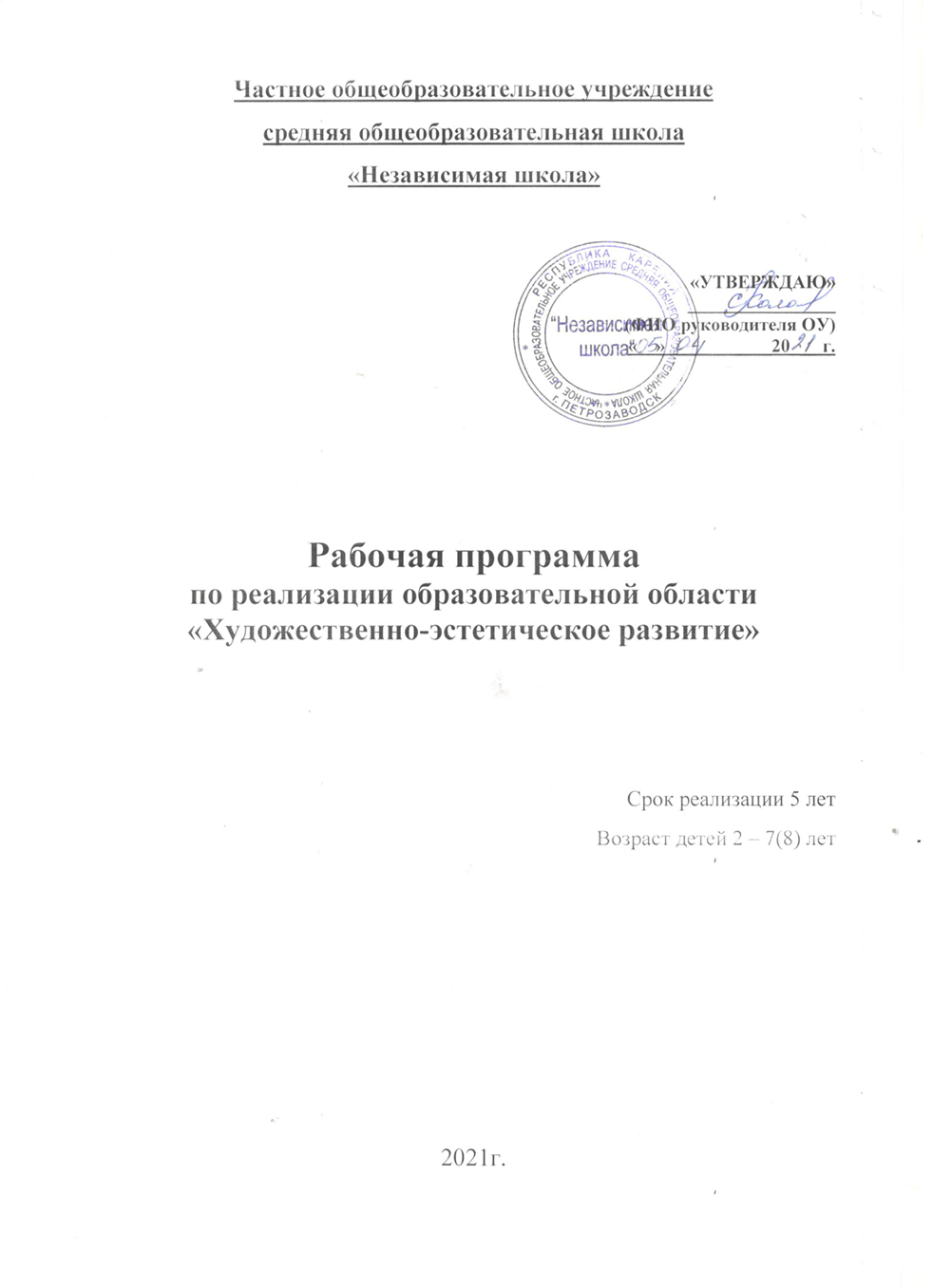 СодержаниеРаздел I        ЦЕЛЕВОЙ РАЗДЕЛ1 Пояснительная записка.1.1. Цель и задачи реализации Программы1.2.   Принципы и подходы к формированию Программы1.3. Особенности организации образовательного процесса в группе (климатические, демографические, национально - культурные и другие) 1.4. Возрастные особенности развития детей.2. Планируемые результаты освоения Программы - целевые ориентирыРаздел II       СОДЕРЖАТЕЛЬНЫЙ РАЗДЕЛОбязательная часть Программы.2.1. Описание образовательной деятельности в соответствии с направлениями развития и образования детей2.2. Комплексное тематическое планирование2.3. Особенности взаимодействия педагогического коллектива с семьями воспитанников.Часть, формируемая участниками образовательных отношений.2.4. Описание вариативных форм, способов, методов и средств реализации ПрограммыРаздел III       ОРГАНИЗАЦИОННЫЙ РАЗДЕЛ Организация жизни и воспитания детей3.1. Режим дня в детском саду 3.2. Объем учебной нагрузки (учебный план)3.3. Особенности организации развивающей предметно-пространственной среды3.4 Обеспечение методическими материалами и средствами обучения и воспитанияРаздел I   ЦЕЛЕВОЙ РАЗДЕЛ1 Пояснительная записка.Рабочая программа по художественно-эстетическому развитию детей 2-7(8) лет (далее - Программа) разработана в соответствии общеобразовательной программы «Детский сад 2100» на основе основной общеобразовательной программы дошкольного образования частного общеобразовательного учреждения средней общеобразовательной школы «Независимая школа».Программа определяет содержание и организацию образовательной деятельности детей 2-7(8) лет по художественно-эстетическому развитию частного общеобразовательного учреждения средней общеобразовательной школы «Независимая школа» (Далее ЧОУСОШ «Независимая школа»)Рабочая программа обеспечивает разностороннее гармоничное развитие детей в возрасте от 2 до 7 (8) лет с учётом их возрастных и индивидуальных особенностей по основным направлениям.Реализуемая программа строится на принципе личностно–развивающего и гуманистического характера взаимодействия взрослого с детьми и основывается на комплексно-тематическом принципе построения образовательного процесса. Программа разработана на основе программы художественного воспитания, обучения и развития детей 2-7 лет «Цветные ладошки» (автор И. А. Лыкова), которая предполагает единство формирования эстетического отношения к миру и художественного развития средствами разных видов изобразительного и декоративно-прикладного искусства в эстетической деятельности в соответствии с введением в действие ФГОС дошкольного образования.В рабочей программе представлена образовательная область «Художественно-эстетическое развитие» по разделам: рисование, лепка, аппликация. Продуктивная деятельность обеспечивает комплексное развитие детей: художественно-эстетическое, социально-коммуникативное, познавательное, речевое и физическое.Данная программа разработана в соответствии со следующими нормативными документами:Федеральным законом от 29 декабря 2012 г. № 273-ФЗ «Об образовании в Российской Федерации»;Постановление Главного государственного санитарного врача Российской Федерации от 28.09.2020 г. № 28 "Об утверждении санитарных правил СП 2.4. 3648-20 "Санитарно-эпидемиологические требования к организациям воспитания и обучения, отдыха и оздоровления детей и молодежи"(Зарегистрирован 18.12.2020 г. № 61573);Профессиональным стандартом педагога. Педагогическая деятельность в дошкольном, начальном общем, основном общем, среднем общем образовании (утвержден приказом Министерства труда и социальной защиты Российской Федерации от 18.10. 2013 № 544н);Приказом Министерства образования и науки Российской Федерации от 17 октября 2013 г. № 1155 «Об утверждении Федерального государственного образовательного стандарта дошкольного образования».Образовательной программой дошкольного отделенияПрограмма определяет содержание и организацию образовательного процесса для детей и направлена на формирование общей культуры, развитие физических, интеллектуальных и личностных качеств, формирование предпосылок учебной деятельности, обеспечивающих социальную успешность, сохранение и укрепление здоровья детей дошкольного возраста.Программа включает обязательную часть и часть, формируемую участниками образовательных отношений. Обе части являются взаимодополняющими и необходимыми с точки зрения реализации требований Федерального государственного образовательного стандарта дошкольного образования.Рабочая программа является стратегической основой действий педагога и выступает в качестве перспективного плана работы группы в режиме развития.Срок реализации программы - 5 лет1.1. Цель и задачи реализации ПрограммыЦель программы предполагает развитие предпосылок ценностно-смыслового восприятия и понимания произведений искусства (словесного, музыкального, изобразительного), мира природы.Исходя из поставленной цели, формируются следующие задачи:Способствовать становлению эстетического отношения к окружающему миру Формировать элементарные представления о видах искусства Способствовать восприятию музыки, художественной литературы, фольклораСтимулировать сопереживание персонажам художественных произведенийСпособствовать реализации самостоятельной творческой деятельности детей (изобразительной, конструктивно-модельной, музыкальной и др.)Укреплять здоровье, приобщать к здоровому образу жизни, развивать двигательную и гигиеническую культуру детей.Реализация задач осуществляется в процессе разнообразных видов деятельности:Образовательная деятельность, осуществляемая в процессе организации различных видов детской деятельности (игровой, коммуникативной, трудовой, познавательно-исследовательской, продуктивной, музыкально-художественной, чтения).Образовательная деятельность, осуществляемая в ходе режимных моментов.Самостоятельная деятельность детей.Взаимодействие с семьями детей по реализации образовательной программы.Таким образом, решение программных задач осуществляется в совместной деятельности взрослых и детей и самостоятельной деятельности детей не только в рамках непосредственно образовательной деятельности, но и при проведении режимных моментов в соответствии со спецификой дошкольного образования.Время НОД и их количество в день регламентируется Программой и СанПиНами. Обязательным элементом каждой НОД является физминутка, которая позволяет отдохнуть, снять мышечное и умственное напряжение. НОД с детьми, в основе которых доминирует игровая деятельность, в зависимости от программного содержания, проводятся фронтально, подгруппами, индивидуально. Такая форма организации НОД позволяет педагогу уделить каждому воспитаннику максимум внимания, помочь при затруднении, побеседовать, выслушать ответ.При выборе методик обучения предпочтение отдается развивающим методикам, способствующим формированию познавательной, социальной сфере развития. Для гарантированной реализации государственного образовательного стандарта в четко определенные временные рамки образовательная нагрузка рассчитывается на 8 месяцев, без учета первой половины сентября, новогодних каникул, второй половины мая и трех летних месяцев.Оценка эффективности образовательной деятельности осуществляется с помощью мониторинга достижения детьми планируемых результатов освоения Программы. В процессе мониторинга исследуются физические, интеллектуальные и личностные качества ребенка путем наблюдений за ребенком, бесед, критериально-ориентированных методик не тестового типа и др. Такое сочетание низко формализованных и высоко формализованных методов обеспечивает объективность и точность получаемых данных.1.2. Принципы и подходы к формированию ПрограммыСодержание Программы соответствует основным положениям возрастной психологии и дошкольной педагогики и выстроено по принципу развивающего образования, целью которого является развитие ребенка и обеспечивает единство воспитательных, развивающих и обучающих целей и задач.Программа разработана в соответствии с принципами и подходами, определёнными Федеральными государственным стандартом к структуре основной общеобразовательной программы дошкольного образования:Программа строится на основании следующих принциповПринцип развивающего образования (главной целью дошкольного образования является развитие личности ребенка).Принцип научной обоснованности и практической применимости (содержание программы должно соответствовать основным положениям возрастной психологии и дошкольной педагогики, при этом иметь возможность реализации в массовой практике дошкольного образования)Принцип психологической комфортности (предполагает психологическую защищённость ребёнка, обеспечение эмоционального комфорта, создание условий для самореализации.)Принцип целостности содержания образования (представление дошкольника о предметном и социальном мире должно быть единым и целостным).Принцип систематичности (предполагает наличие единых линий развития и воспитания).Комплексно-тематический принцип построения образовательного процесса (объединение комплекса различных видов специфических детских деятельностей вокруг единой «темы»); Тесная взаимосвязь и взаимозависимость с интеграцией детских деятельностей.Принцип интеграции содержания дошкольного образования в соответствии с возрастными возможностями и особенностями детей, спецификой и возможностями образовательных областей (связанность, взаимопроникновение и взаимодействие отдельных образовательных областей, обеспечивающее целостность образовательного процесса)Принцип обучения деятельности (новое знание вводится не в готовом виде, а через самостоятельное «открытие» его детьми)Принцип минимакса (обеспечивает возможность разноуровневого обучения детей, продвижения каждого ребенка своим темпом)Принцип вариативности (у детей формируется потребность осуществлять собственный выбор и им систематически предоставляется возможность выбора)Принцип участия семьи в образовании ребенка, т.е. родители должны стать равноправными и равно ответственными партнёрами педагогов, принимающими решения во всех вопросах развития и образования, сохранений здоровья и безопасности их детей;Изложенные выше принципы отражают современные научные взгляды на основы организации развивающего обучения. Они не только обеспечивают решение задач интеллектуального и личностного развития детей, формирования у них познавательных интересов и творческого мышления, но и способствуют сохранению и поддержке здоровья.В Программе учитываются следующие подходы:1) Личностно-ориентированный подход - ставит в центр образовательной системы личность ребенка, развитие его индивидуальных способностей.В рамках личностно-ориентированного подхода перед педагогом стоят следующие задачи - помочь ребенку в осознании себя личностью, выявление, раскрытие его творческих возможностей, способствующих становлению самосознания и обеспечивающих возможность самореализации и самоутверждения.2) Деятельностный подход - предполагает, что в основе развития ребенка лежит не пассивное созерцание окружающей действительности, а активное и непрерывное взаимодействие с ней.Совместная деятельность ребенка и взрослого выстраивается на основе сотрудничества, ребенок, если и не равен, то равноценен взрослому и активен не менее взрослого.Организация образовательного процесса осуществляется в различных, адекватных дошкольному возрасту формах, выстраивается с учетом потребностей и интересов детей. Основной мотив участия (неучастия) ребенка в образовательном процессе – наличие (отсутствие) интереса.В рамках деятельностного подхода перед педагогом стоят следующие задачи:создавать условия, обеспечивающие позитивную мотивацию детей, что позволяет сделать их деятельность успешной; учить детей самостоятельно ставить перед собой цель и находить пути и средства ее достижения;создавать условия для формирования у детей навыков оценки и самооценки.Специфические принципы, обусловленные особенностями художественно – эстетической деятельности:•	Принцип эстетизации предметно – развивающей среды и быта в целом;•	Принцип культурного обогащения содержания изобразительной деятельности, в соответствии с особенностями познавательного развития детей разных возрастов;•	Принцип взаимности продуктивной деятельности с другими видами детской активности;•	Принцип интеграции различных видов изобразительного искусства и художественной деятельности;•	Принцип эстетического ориентира на общечеловеческие ценности (воспитание человека думающего, чувствующего, созидающего, рефлектирующего);•	Принцип обогащения сенсорно – чувственного опыта;•	Принцип организации тематического пространства (информационного поля) – основы для развития образных представлений;•	Принцип взаимосвязи обобщенных представлений и обобщенных способов действий, направленных на создание выразительного художественного образа;•	Принцип естественной радости (радости эстетического восприятия, чувствования и деяния, сохранение непосредственности эстетических реакций, эмоциональной открытости).Изложенные выше принципы отражают современные научные взгляды на основы организации развивающего обучения. Они не только обеспечивают решение задач интеллектуального и личностного развития детей, формирования у них познавательных интересов и творческого мышления, но и способствуют сохранению и поддержке здоровья.1.3. Особенности организации образовательного процесса в группе (климатические, демографические, национально - культурные и другие)Обучение и воспитание в ДОУ осуществляется на русском языке.Основной контингент воспитанников проживает в условиях города.Реализация регионального компонента осуществляется через знакомство с национально-культурными особенностями Карелии. Знакомясь с родным краем, его природой и достопримечательностями, ребенок учится осознавать себя, живущим в определенный временной период, в определенных этнокультурных условиях. Данная информация реализуется через целевые прогулки, беседы, проекты.Климатические особенности:При организации образовательного процесса учитываются климатические особенности региона. Карелия - север России: время начала и окончания тех или иных сезонных явлений (листопад, таяние снега и т. д.) и интенсивность их протекания; состав флоры и фауны; длительность светового дня; погодные условия и т. д.;Основными чертами климата являются: холодная зима и теплое лето.В режим дня группы ежедневно включены бодрящая гимнастика, упражнения для профилактики плоскостопия, дыхательная гимнастика. В холодное время года прогулки проходят на открытом воздухе. В теплое время года – жизнедеятельность детей, преимущественно, организуется на открытом воздухе.Исходя из климатических особенностей региона, график образовательного процесса составляется в соответствии с выделением двух периодов:1. холодный период: учебный год (сентябрь-май, составляется определенный режим дня и расписание непосредственно образовательной деятельности);2. теплый период (июнь-август составляется режим дня на летний период).Образовательный процесс детского сада строится с учетом важности эмоционального фактора для позитивной социализации ребенка. В связи с важностью эмоционального фактора для процесса социального развития ребенка особое внимание необходимо обращать на индивидуальные различия в эмоциональных проявлениях, эмоциональных переживаниях, эмоциональной экспрессии и эмоциональном поведении. От того, как это проявляется в ребенке, зависит успешность социализации, формирование его личностных черт и интеллектуальное развитие. Чувственное переживание эмоции одновременно мотивирует человека на определенные действия: положительные эмоции способствуют конструктивному взаимодействию. Развивающая среда способствует эмоциональному благополучию ребенка, формирует чувство защищенности и уверенности в себе, обеспечивает влияние на эмоциональную атмосферу образовательного процесса через такие компоненты среды как: эмоционально-поддерживающий, т.е. отношения между участниками совместной жизнедеятельности; эмоционально-стабилизирующий, т.е. режимные моменты, организующие процесс пребывания ребенка в группе детского сада; эмоционально-настраивающий, т.е. внешняя обстановка (цветовое решение, удобство мебели и пр.); эмоционально-активизирующий, т.е. организация занятости воспитанников (игры, занятия, «сюрпризные» моменты и пр.); эмоционально-тренирующий, т.е. проведение психогимнастических игр и упражнений с воспитанниками.1.4. Возрастные особенности развития детей.2-3 годаРаннее детство — особый период становления органов и систем ребёнка, и прежде всего функций его мозга. Доказано, что функции коры головного мозга развиваются в результате взаимодействия организма с окружающей средой. Особенно интенсивно это происходит в первые три года жизни. В этот период наблюдается максимальный темп формирования предпосылок, обусловливающих все дальнейшее развитие организма. На втором-третьем году ребёнок овладевает всеми видами основных движений: ходьбой, бегом, лазаньем, бросанием, прыжками. У ребёнка совершенствуется нервная система, поэтому его работоспособность заметно увеличивается, период бодрствования достигает 6–6,5 ч в день. Существенной особенностью раннего детства является взаимосвязь и взаимозависимость состояния здоровья, физического и нервно-психического развития детей. Крепкий, физически полноценный ребёнок не только меньше подвергается заболеваниям, но и лучше развивается психически. Но даже незначительные нарушения в состоянии здоровья малыша влияют на его эмоциональную сферу. Для каждого здорового ребёнка в первые три года жизни характерна высокая степень ориентировочных реакций на все окружающее. Эта возрастная особенность стимулирует так называемые сенсомоторные потребности. Доказано, что, если дети ограничены в получении информации и переработке её в соответствии с возрастными возможностями, темп их развития более замедленный. Поэтому важно, чтобы жизнь малышей была разнообразной, богатой впечатлениями. Сенсорные (чувственные) потребности вызывают и высокую двигательную активность ребёнка, а движение — естественное состояние малыша, способствующее его интеллектуальному развитию. Особое значение в раннем детстве приобретают эмоции, так необходимые при проведении режимных процессов — кормлении, бодрствовании ребёнка, формировании его поведения и навыков, обеспечении его всестороннего развития. Интерес к окружающему в раннем детстве является непроизвольным и в значительной степени обусловлен социально. Заставить малыша смотреть или слушать невозможно, однако заинтересовать его можно многим, поэтому в обучении детей раннего возраста особую роль играют положительные эмоции. К концу третьего года жизни малыш становится младшим дошкольником. Это период, когда особенно ясно выступает связь поведения и развития ребёнка со второй сигнальной системой, ребёнок осознает себя как личность. Взрослый оценивает достижения ребёнка, одобрение и похвала рождают у малыша чувство гордости – личностного новообразования раннего детства. Под влиянием оценки взрослого ребёнок начинает осознавать критерии успешности или не успешности своей деятельности. Хотя предметная деятельность по-прежнему занимает ведущее место в развитии ребёнка, но приобретает новые черты – с каждым днём он становится все более самостоятельным и умелым. Стремление к самостоятельности – это ведущая тенденция в развитии ребёнка третьего года жизни. Ребёнок сам ставит перед собой задачу, но её исполнение пока невозможно без помощи взрослого, который помогает удерживать цель, выполнять действия, а к концу третьего года формируется целеустремлённость – способность удерживать поставленную задачу, соотносить полученный результат с тем, что хотел получить.Между двумя и тремя годами становится особенно заметным значительный скачок в общем развитии ребёнка, связанный с овладением речью. Общение становится не только предметно-действенным, но и речевым, слово становится регулятором поведения ребёнка, с помощью слова он обозначает предметы, действия, качества, связывает слова в предложения. В общении с ребёнком в контексте предметной деятельности может проявляться отношение малыша к предметному миру. Идёт интенсивное сенсорное развитие (знание цветов, форм, величин и т.д.), восприятие является ведущим познавательным процессом. На основе сенсорного и речевого развития происходит умственное развитие малыша, развивается наглядно-действенное мышление. От 2,5 до 3 лет интенсивно развивается воображение. В процессе общения со взрослыми развивается сюжетно-отобразительная игра, в которой ребёнок использует предметы-заместители, действует «как будто», «понарошку». То есть ребёнок начинает действовать в воображаемой ситуации.Роль опыта, приобретаемого детьми раннего возраста, очень значима для дальнейшего психического развития: овладение предметной деятельностью, речью, общением со взрослыми и сверстниками закладывают основы наглядно-образного мышления, умения действовать во внутреннем плане, творческого воображения и фантазии, овладения социальными навыками, появления новых познавательных и коммуникативных потребностей, способствуют формированию более глубоких знаний о себе.3-4 годаМладший дошкольный возраст характеризуется высокой интенсивностью физического и психического развития. Повышается активность ребёнка, усиливается её целенаправленность; более разнообразными и координированными становятся движения. С 3–4 лет происходят существенные изменения в характере и содержании деятельности ребёнка, в отношениях с окружающими: взрослыми и сверстниками. Ведущий вид деятельности в этом возрасте – предметно-действенное сотрудничество. Наиболее важное достижение этого возраста состоит в том, что действия ребёнка приобретают целенаправленный характер. В разных видах деятельности: игре, рисовании, конструировании, а также в повседневном поведении – дети начинают действовать в соответствии с заранее намеченной целью, хотя в силу неустойчивости внимания, несформированности произвольности поведения ребёнок быстро отвлекается, оставляет одно дело ради другого У малышей этого возраста ярко выражена потребность в общении со взрослыми и сверстниками. Особенно важную роль приобретает взаимодействие со взрослым, который является для ребёнка гарантом психологического комфорта и защищённости. В общении с ним малыш получает интересующую его информацию, удовлетворяет свои познавательные потребности. На протяжении младшего дошкольного возраста развивается интерес к общению со сверстниками. В играх возникают первые «творческие» объединения детей. В игре ребёнок берёт на себя определённые роли и подчиняет им своё поведение. В этом проявляется интерес ребёнка к миру взрослых, которые выступают для него в качестве образца поведения, обнаруживается стремление к освоению этого мира. Совместные игры детей начинают преобладать над индивидуальными играми и играми рядом. Открываются новые возможности для воспитания у детей доброжелательного отношения к окружающим, эмоциональной отзывчивости, способности к сопереживанию. В игре, продуктивных видах деятельности (рисовании, конструировании) происходит знакомство ребёнка со свойствами предметов, развиваются его восприятие, мышление, воображение.Трёхлетний ребёнок способен уже не только учитывать свойства предметов, но и усваивать некоторые общепринятые представления о разновидностях этих свойств – сенсорные эталоны формы, величины, цвета и др. Они становятся образцами, мерками, с которыми сопоставляются особенности воспринимаемых предметов.Преобладающей формой мышления становится наглядно-образное. Ребёнок оказывается способным не только объединять предметы по внешнему сходству (форма, цвет, величина), но и усваивать общепринятые представления о группах предметов (одежда, посуда, мебель). В основе таких представлений лежит не выделение общих и существенных признаков предметов, а объединение входящих в общую ситуацию или имеющих общее назначение. Резко возрастает любознательность детей. В этом возрасте происходят существенные изменения в развитии речи: значительно увеличивается запас слов, появляются элементарные виды суждений об окружающем, которые выражаются в достаточно развёрнутых высказываниях. Достижения в психическом развитии ребёнка создают благоприятные условия для существенных сдвигов в характере обучения. Появляется возможность перейти от форм обучения, основанных на подражании действиям взрослого, к формам, где взрослый в игровой формеорганизует самостоятельные действия детей, направленные на выполнение определённого задания.Изобразительная деятельность ребенка зависит от его представлений о предмете. Эти представления только начинают формироваться, графические образы бедны. Большое значение для развития мелкой моторики младших дошкольников имеет лепка. В этом возрасте дети способны овладеть простейшими видами аппликации. Конструктивная деятельность ограничена возведением несложных построек по образцу и по замыслу. К четырем годам рост ребенка достигает 100-102 см. Вес детей в среднем 16-17 кг (между тремя и четырьмя годами прибавка в весе составляет 2 кг)4-5 лет.К пяти годам складывается «психологический портрет» личности, в котором важная роль принадлежит компетентности, в особенности интеллектуальной (это возраст «почемучек»), а также креативности.В этом возрасте продолжается рост всех органов и систем, сохраняется потребность в движении. Двигательная активность становится целенаправленной, отвечает индивидуальному опыту и интересу, движения становятся осмысленными, мотивированными и управляемыми. Сохраняется высокая эмоциональная значимость процесса деятельности для ребенка, неспособность завершить ее по первому требованию. Появляется способность к регуляции двигательной активности. У детей появляется интерес к познанию себя, своего тела, его строения, возможностей. У детей возникает потребность действовать совместно, быстро, ловко, в едином для всех детей темпе; соблюдать определенные интервалы во время передвижения в разных построениях, быть ведущим. Позитивные изменения наблюдаются в развитии моторики. Дошкольники лучше удерживают равновесие перешагивая через небольшие преграды., нанизывает бусины (20 шт.) средней величины (или пуговицы) на толстую леску.К 5 годам у детей возрастает интерес и потребность в общении, особенно со сверстниками, осознание своего положения среди них. Ребенок приобретает способы взаимодействия с другими людьми. Использует речь и другие средства общения для удовлетворения разнообразных потребностей. Лучше ориентируется в человеческих отношениях: способен заметить эмоциональное состояние близкого взрослого, сверстника, проявить внимание и сочувствие. У детей формируется потребность в уважении со стороны взрослого, для них оказывается чрезвычайно важной его похвала. Это приводит к их повышенной обидчивости на замечания. Повышенная обидчивость представляет собой возрастной феномен. Совершенствуется умение пользоваться установленными формами вежливого обращения.В игровой деятельности появляются ролевые взаимодействия. Они указывают на то, что дошкольники начинают отделять себя от принятой роли. В процессе игры роли могут меняться. В этом возрасте начинают появляться постоянные партнеры по игре. В общую игру может вовлекаться от двух до пяти детей, а продолжительность совместных игр составляет в среднем 15-20 мин. Ребенок начитает регулировать свое поведение в соответствии с принятыми в обществе нормами; умеет довести начатое дело до конца (соорудить конструкцию, убрать игрушки, правила игры и т. п.) - проявление произвольности.Изменяется содержание общения ребенка и взрослого. Оно выходит за пределы конкретной ситуации, в которой оказывается ребенок. Ведущим становится познавательный мотив. Информация, которую ребенок получает в процессе общения, может быть сложной и трудной для понимания, но она вызывает интерес.В познавательном развитии 4-5 летних детей характерна высокая мыслительная активность. 5-ти летние «почемучки» интересуются причинно-следственными связями в разных сферах жизни (изменения в живой и неживой природе, происхождение человека), профессиональной деятельностью взрослых и др., то есть начинает формироваться представление о различных сторонах окружающего мира. К 5-ти годам более развитым становится восприятие. Дети оказываются способными назвать форму на которую похож тот или иной предмет. Они могут вычленять в сложных объектах простые формы и из простых форм воссоздавать сложные объекты. Дети способны упорядочить группы предметов по сенсорному признаку –величине, цвету; выделить такие параметры, как высота, длина и ширина. Совершенствуется ориентация в пространстве. Возрастает объем памяти. Дети запоминают до 7-8 названий предметов. Начинает складываться произвольное запоминание: дети способны принять задачу на запоминание, помнят поручения взрослых, могут выучить небольшое стихотворение и т.д. Начинает развиваться образное мышление. Дети оказываются способными использовать простыне схематизированные изображения для решения несложных задач. Увеличивается устойчивость внимания. Ребенку оказывается доступной сосредоточенная деятельность в течение 15-20 минут. Усложняется конструирование. Постройки могут включать 5-6 деталей. Формируются навыки конструирования по собственному замыслу, а также планирование последовательности действий.На пятом году жизни продолжает развиваться воображение. Формируются такие его особенности, как оригинальность и произвольность. Дети могут самостоятельно придумать небольшую сказку на заданную тему. Значительное развитие получает изобразительная деятельность. Рисунки становятся предметным и детализированным. В этом возрасте дети рисуют предметы прямоугольной, овальной формы, простые изображения животных. 5-6 лет.Дети шестого года жизни уже могут распределять роли до начала игры и строить свое поведение, придерживаясь роли. Игровое взаимодействие сопровождается речью, соответствующей и по содержанию, и интонационно взятой роли. Речь, сопровождающая реальные отношения детей, отличается от ролевой речи. Дети начинают осваивать социальные отношения и понимать подчиненность позиций в различных видах деятельности взрослых, одни роли становятся для них более привлекательными, чем другие. При распределении ролей могут возникать конфликты, связанные субординацией ролевого поведения. Наблюдается организация игрового пространства, в котором выделяются смысловой «центр» и «периферия». В игре «Больница», таким центром оказывается кабинет врача, в игре Парикмахерская» — зал стрижки, а зал ожидания выступает в качестве периферии игрового пространства.) Действия детей в играх становятся разнообразными.Развивается изобразительная деятельность детей. Это возраст наиболее активного рисования. В течение года дети способны создать до двух тысяч рисунков. Рисунки могут быть самыми разными по содержанию: это и жизненные впечатления детей, и воображаемые ситуации, и иллюстрации к фильмам и книгам. Обычно рисунки представляют собой схематические изображения различных объектов, но могут отличаться оригинальностью композиционного решения, передавать статичные и динамичные отношения. Рисунки приобретают сюжетный характер; достаточно часто встречаются многократно повторяющиеся сюжеты с небольшими или, напротив, существенными изменениями. Изображение человека становится более детализированным и пропорциональным. По рисунку можно судить о половой принадлежности и эмоциональном состоянии изображенного человека.Конструирование характеризуется умением анализировать условия, в которых протекает эта деятельность. Дети используют и называют разные детали деревянного конструктора. Могут заменить детали постройки в зависимости от имеющегося материала. Овладевают обобщенным способом обследования образца. Дети способны выделять основные части предполагаемой постройки. Конструктивная деятельность может осуществляться на основе схемы, по замыслу и по условиям. Появляется конструирование в ходе совместной деятельности.Дети могут конструировать из бумаги, складывая ее в несколько раз (два, четыре, шесть сгибаний); из природного материала. Они осваивают два способа конструирования: 1) от природного материала к художественному образу (в этом случае ребенок «достраивает» природный материал до целостного образа, дополняя его различными деталями); 2) от художественного образа к природному материалу (в этом случае ребенок подбирает необходимый материал, для того чтобы воплотить образ).Продолжает совершенствоваться восприятие цвета, формы и величины, строения предметов; систематизируются представления детей. Они называют не только основные цвета и их оттенки, но и промежуточные цветовые оттенки; форму прямоугольников, овалов, треугольников. Воспринимают величину объектов, легко выстраивают в ряд — по возрастанию или убыванию — до 10 различных предметов.Однако дети могут испытывать трудности при анализе пространственного положения объектов, если сталкиваются с несоответствием формы и их пространственного расположения. Это свидетельствует о том, что в различных ситуациях восприятие представляет для дошкольников известные сложности, особенно если они должны одновременно учитывать несколько различных и при этом противоположных признаков.В старшем дошкольном возрасте продолжает развиваться образное мышление. Дети способны не только решить задачу в наглядном плане, но и совершить преобразования объекта, указать, в какой последовательности объекты вступят во взаимодействие, и т.д. Однако подобные решения окажутся правильными только в том случае, если дети будут применять адекватные мыслительные средства. Среди них можно выделить схематизированные представления, которые возникают в процессе наглядного моделирования; комплексные представления, отражающие представления детей о системе признаков, которыми могут обладать объекты, а также представления, отражающие стадии преобразования различных объектов и явлений (представления о цикличности изменений): представления о смене времен года, дня и ночи, об увеличении и уменьшении объектов в результате различных воздействий, представления о развитии и т.д. Кроме того, продолжают совершенствоваться обобщения, что является основой словесно логического мышления. В дошкольном возрасте у детей еще отсутствуют представления о классах объектов. Дети группируют объекты по признакам, которые могут изменяться, однако начинают формироваться операции логического сложения и умножения классов. Так, например, старшие дошкольники при группировке объектов могут учитывать два признака: цвет и форму (материал) и т.д.Как показали исследования отечественных психологов, дети старшего дошкольного возраста способны рассуждать и давать адекватные причинные объяснения, если анализируемые отношения не выходят за пределы их наглядного опыта.Развитие воображения в этом возрасте позволяет детям сочинять достаточно оригинальные и последовательно разворачивающиеся истории. Воображение будет активно развиваться лишь при условии проведения специальной работы по его активизации.Продолжают развиваться устойчивость, распределение, переключаемость внимания. Наблюдается переход от непроизвольного к произвольному вниманию.Продолжает совершенствоваться речь, в том числе ее звуковая сторона. Дети могут правильно воспроизводить шипящие, свистящие и сонорные звуки. Развиваются фонематический слух, интонационная выразительность речи при чтении стихов в сюжетно-ролевой игре и в повседневной жизни.Совершенствуется грамматический строй речи. Дети используют практически все части речи, активно занимаются словотворчеством. Богаче становится лексика: активно используются синонимы и антонимы.Развивается связная речь. Дети могут пересказывать, рассказывать по картинке, передавая не только главное, но и детали.Достижения этого возраста характеризуются распределением ролей игровой деятельности; структурированием игрового пространства; дальнейшим развитием изобразительной деятельности, отличающейся высокой продуктивностью; применением в конструировании обобщенного способа обследования образца; усвоением обобщенных способов изображения предметов одинаковой формы.Восприятие в этом возрасте характеризуется анализом сложных форм объектов; развитие мышления сопровождается освоением мыслительных средств (схематизированные представления, комплексные представления, представления о цикличности изменений); развиваются умение обобщать, причинное мышление, воображение, произвольное внимание, речь, образ Я.6-7 лет.Дошкольный возраст является важнейшим в развитии человека, так как он заполнен существенными физиологическими, психологическими и социальными изменениями. Это период жизни, который рассматривается в педагогике и психологии как самоценное явление со своими законами, субъективно переживается в большинстве случаев как счастливая, беззаботная, полная приключений и открытий жизнь. Дошкольное детство играет решающую роль в становлении личности, определяя ход и результаты её развития на последующих этапах жизненного пути человека.Характеристика возрастных особенностей развития детей дошкольного возраста необходима для правильной организации образовательного процесса, как в условиях семьи, так и в условиях дошкольного образовательного учреждения (группы).В целом ребенок 6-7 лет осознает себя как личность, как самостоятельный субъект деятельности и поведения.  Дети способны давать определения некоторым моральным понятиям («добрый человек – это такой, который, всем помогает и хорошо относится, защищает слабых») и достаточно тонко их различать, например, очень хорошо различают положительную окрашенность слова «экономный» и отрицательную - слова «жадный». Они могут совершать позитивный нравственный выбор не только в воображаемом плане, но и в реальных ситуациях (например, могут самостоятельно, без внешнего принуждения, отказаться от чего-то приятного в пользу близкого человека). Социально-нравственные чувства и эмоции достаточно устойчивы. К 6-7 годам ребенок уверенно владеет культурой самообслуживания: может самостоятельно обслужить себя, обладает полезными привычками, элементарными навыками личной гигиены.В основе произвольной регуляции поведения лежат не только усвоенные (или заданные извне) правила и нормы. Расширяется мотивационная сфера дошкольников 6-7 лет за счет развития таких социальных по происхождению мотивов, как познавательные, просоциальные (побуждающие делать добро), а также мотивов самореализации. Поведение ребенка начинает регулироваться также его представлениями о том, «что такое хорошо и что такое плохо». С развитием морально-нравственных представлений напрямую связана и возможность эмоционально оценивать свои поступки. Ребенок испытывает чувство удовлетворения, радости, когда поступает правильно, «хорошо», и смущение, неловкость, когда нарушает правила, поступает «плохо». Общая самооценка детей представляет собой глобальное, положительное недифференцированное отношение к себе, которое формируется под влиянием эмоционального отношения со стороны взрослых. К концу дошкольного возраста происходят существенные изменения в эмоциональной сфере. С одной стороны, у детей этого возраста более богатая эмоциональная жизнь, их эмоции глубоки и разнообразны по содержанию. С другой стороны, они более сдержаны и избирательны в эмоциональных проявлениях. К концу дошкольного возраста у них формируются обобщенные эмоциональные представления, что позволяет им предвосхищать последствия своих действий. Это существенно влияет на эффективность произвольной регуляции поведения – ребенок не только может отказаться от нежелательных действий или вести себя «хорошо», но и выполнять неинтересное задание, если будет понимать, что полученные результаты принесут кому-то пользу, радость и т.п. Благодаря таким изменениям в эмоциональной сфере поведение дошкольника становится менее ситуативным и чаще выстраивается с учетом интересов и потребностей других людей. Сложнее и богаче по содержанию становится общение ребенка со взрослым. По-прежнему нуждаясь в доброжелательном внимании, уважении и сотрудничестве взрослого, ребенок при этом стремится как можно больше узнать о нем, причем круг его интересов выходит за рамки конкретного повседневного взаимодействия. Большую значимость для детей 6-7 лет приобретает общение между собой. Их избирательные отношения становятся устойчивыми, именно в этот период зарождается детская дружба. Дети охотно делятся своими впечатлениями, высказывают суждения о событиях и людях, расспрашивают о том, где были, что видели и т.п., то есть участвуют в ситуациях «чистого общения», не связанных с осуществлением других видов деятельности. При этом они могут внимательно слушать друг друга, эмоционально сопереживать рассказам друзей. Дети продолжают активно сотрудничать, вместе с тем, у них наблюдаются и конкурентные отношения – в общении и взаимодействии стремятся, в первую очередь, проявить себя, привлечь внимание других к себе. В этом возрасте дети владеют обобщенными представлениям (понятиями) о своей гендерной принадлежности, устанавливают взаимосвязи между своей гендерной ролью и различными проявлениями мужских и женских свойств (одежда, прическа, эмоциональные реакции, правила поведения, проявление собственного достоинства). Начинают осознанно выполнять правила поведения, соответствующие гендерной роли в быту, общественных местах, в общении и т.д., владеют различными способами действий и видами деятельности, доминирующими у людей разного пола, ориентируясь на типичные для определенной культуры особенности поведения мужчин и женщин. Осознают относительность мужских и женских проявлений (мальчик может плакать от обиды, девочка стойки переносить неприятности и т.д.); нравственную ценность поступков мужчин и женщин по отношению друг к другу. К 7 годам дети определяют перспективы взросления в соответствии с гендерной ролью, проявляют стремление к усвоению определенных способов поведения, ориентированных на выполнение будущих социальных ролей. Мальчики хотят пойти в школу и стать учениками: их привлекает новый социальный статус практически взрослого человека. Девочки хотят идти в школу с одобрения семьи и взрослых и появляются желание продемонстрировать свои достижения.В играх дети 6-7 лет способны отражать достаточно сложные социальные события - рождение ребенка, свадьба, праздник, война и др. В игре может быть несколько центров, в каждом из которых отражается та или иная сюжетная линия. Дети этого возраста могут по ходу игры брать на себя две роли, переходя от исполнения одной, к другой. Могут вступать во взаимодействия с несколькими партнерами по игре, исполняя как главную, так и подчиненную роли (например, медсестра выполняет распоряжения врача, но пациенты, в свою очередь выполняют ее указания).  Продолжается дальнейшее развитие моторики ребенка, наращивание и самостоятельное использование двигательного опыта. Расширяются представления о самом себе, своих физических возможностях, физическом облике. Совершенствуются ходьба, бег, шаги становятся равномерными, увеличивается их длина, появляется гармония в движениях рук и ног. Ребенок способен быстро перемещаться, ходить и бегать, держать правильную осанку. По собственной инициативе дети могут организовывать подвижные игры и простейшие соревнования со сверстниками. В этом возрасте дети овладевают прыжками на одной и двух ногах, способны прыгать в высоту и в длину с места и с разбега при скоординированности движений рук и ног (зрительно-моторная координация девочек более совершенна). Могут выполнять разнообразные сложные упражнения на равновесие на месте и в движении, способны четко метать различные предметы в цель. В силу накопленного двигательного опыта и достаточно развитых физических качеств дошкольник этого возраста часто переоценивает свои возможности, совершает необдуманные физические действия.В этом возрасте происходит расширение и углубление представлений детей о форме, цвете, величине предметов. Дошкольник 6-7 лет не только может различать основные цвета спектра, но и их оттенки как по светлоте (например, красный и темно-красный), так и по цветовому тону (например, зеленый и бирюзовый). То же происходит и с восприятием формы – ребенок успешно различает как основные геометрические формы (квадрат, треугольник, круг и т.п.), так и их разновидности, например, овал от круга, пятиугольник от шестиугольника, не считая при этом углы и т.п. При сравнении предметов по величине старший дошкольник достаточно точно воспринимает даже не очень выраженные различия. Ребенок уже целенаправленно, последовательно обследует внешние особенности предметов. При этом он ориентируется не на единичные признаки, а на весь комплекс (цвет, форму, величину и др.). К концу дошкольного возраста существенно увеличивается устойчивость непроизвольного внимания, что приводит к меньшей отвлекаемости детей. Вместе с тем возможности детей сознательно управлять своим вниманием весьма ограничены. Сосредоточенность и длительность деятельности ребенка зависит от ее привлекательности для него. Внимание мальчиков мене устойчиво.В 6-7 лет у детей увеличивается объем памяти, что позволяет им непроизвольно (т.е. без специальной цели) запомнить достаточно большой объем информации. Дети также могут самостоятельно ставить перед собой задачу что-либо запомнить, используя при этом простейший механический способ запоминания – повторение. Однако, в отличие от малышей, они делают это либо шепотом, либо про себя. Если задачу на запоминание ставит взрослый, ребенок может использовать более сложный способ – логическое упорядочивание: разложить запоминаемые картинки по группам, выделить основные события рассказа. Ребенок начинает относительно успешно использовать новое средство - слово (в отличие от детей старшего возраста, которые эффективно могут использовать только наглядно-образные средства – картинки, рисунки). С его помощью он анализирует запоминаемый материал, группирует его, относя к определенной категории предметов или явлений, устанавливает логические связи. Но, несмотря на возросшие возможности детей 6-7 лет целенаправленно запоминать информацию с использованием различных средств и способов, непроизвольное запоминание остается наиболее продуктивным до конца дошкольного детства. Девочек отличает больший объем и устойчивость памяти.В 6-7 лет продолжается развитие наглядно-образного мышления, которое позволяет решать ребенку более сложные задачи, с использованием обобщенных наглядных средств (схем, чертежей и пр.) и обобщенных представлений о свойствах различных предметов и явлений. Действия наглядно-образного мышления (например, при нахождении выхода из нарисованного лабиринта) ребенок этого возраста, как правило, совершает уже в уме, не прибегая к практическим предметным действиям даже в случаях затруднений. Упорядочивание предметов (сериацию) дети могут осуществлять уже не только по убыванию или возрастанию наглядного признака предмета или явления (например, цвета или величины), но и какого-либо скрытого, непосредственно не наблюдаемого признака. Мышление девочек имеет более развитый вербальный компонент интеллекта, однако оно более детальное и конкретное, чем у мальчиков.  Мальчики нацелены на поисковую деятельность, нестандартное решение задач, девочки ориентированы на результат, предпочитают типовые и шаблонные задания, отличаются тщательностью их исполнения. Речевые умения детей позволяют полноценно общаться с разным контингентом людей (взрослыми и сверстниками, знакомыми и незнакомыми). Дети не только правильно произносят, но и хорошо различают фонемы (звуки) и слова. В своей речи старший дошкольник все чаще использует сложные предложения (с сочинительными и подчинительными связями). В 6-7 лет увеличивается словарный запас. Дети точно используют слова для передачи своих мыслей, представлений, впечатлений, эмоций, при описании предметов, пересказе и т.п. Наряду с этим существенно повышаются и возможности детей понимать значения слов. К концу дошкольного детства ребенок формируется как будущий самостоятельный читатель. Его интерес к процессу чтения становится все более устойчивым. В возрасте 6-7 лет он воспринимает книгу в качестве основного источника получения информации о человеке и окружающем мире. В условиях общения и взаимодействия со взрослым он активно участвует в многостороннем анализе произведения (содержание, герои, тематика, проблемы). Ребенок знаком и ориентируется в разных родах и жанрах фольклора и художественной литературы. Многие дошкольники в этом возрасте уже способны самостоятельно выбирать книгу по вкусу из числа предложенных. Достаточно просто К концу дошкольного детства ребенок накапливает достаточный читательский опыт. Тяга к книге, ее содержательной, эстетической и формальной сторонам – важнейший итог развития дошкольника-читателя. Место и значение книги в его жизни – главный показатель общекультурного состояния и роста ребенка 7 лет. Развитие познавательных интересов приводит к стремлению получения знаний о видах и жанрах искусства (история создания музыкальных шедевров, жизнь и творчество композиторов и исполнителей).В продуктивной деятельности дети знают, что они хотят изобразить и могут целенаправленно следовать к своей цели, преодолевая препятствия и не отказываясь от своего замысла, который теперь становится опережающим. Способны изображать все, что вызывает у них интерес. Созданные изображения становятся похожи на реальный предмет, узнаваемы и включают множество деталей. Дети способны конструировать по схеме, фотографиям, заданным условиям, собственному замыслу постройки из разнообразного строительного материала, дополняя их архитектурными деталями. Путем складывания бумаги в разных направлениях делать игрушки. Из природного материала создавать фигурки людей, животных, героев литературных произведений.В подготовительной к школе группе завершается дошкольный возраст. Его основные достижения связаны с освоением мира вещей как предметов человеческой культуры; освоением форм позитивного общения с людьми; развитием половой идентификации, формированием позиции школьника.К концу дошкольного возраста ребенок обладает высоким уровнем познавательного и личностного развития, что позволяет ему в дальнейшем успешно учиться в школе.2. Планируемые результаты освоения Программы - целевые ориентирыЦелевые ориентиры дошкольного образования представляют собой социально-нормативные возрастные характеристики возможных достижений ребенка на этапе завершения уровня дошкольного образования. Специфика дошкольного детства (гибкость, пластичность развития ребенка, высокий разброс вариантов его развития, его непосредственность и непроизвольность), а также системные особенности дошкольного образования (необязательность уровня дошкольного образования в Российской Федерации, отсутствие возможности вменения ребенку какой-либо ответственности за результат) делают неправомерными требования от ребенка дошкольного возраста конкретных образовательных достижений и обусловливают необходимость определения результатов освоения образовательной программы в виде целевых ориентиров.Целевые ориентиры дошкольного образования определяются независимо от форм реализации Программы, а также от ее характера, особенностей развития детей и группы, реализующей Программу.Целевые ориентиры Программы выступают основаниями преемственности дошкольного и начального общего образования. Настоящие целевые ориентиры предполагают формирование у детей дошкольного возраста предпосылок к учебной деятельности на этапе завершения ими дошкольного образования.Социально-нормативные возрастные характеристики возможных достижений ребенка на этапе завершения уровня дошкольного образования являются ориентирами для:построения образовательной политики на соответствующих уровнях с учетом целей дошкольного образования, общих для всего образовательного пространства;решения задач:- формирования Программы,- анализа профессиональной деятельности,- взаимодействия с семьями;изучения характеристик образования детей до 8 лет;информирования родителей (законных представителей) и общественности относительно целей дошкольного образования, общих для всего образовательного пространства.К целевым ориентирам дошкольного образования относятся следующие социально -нормативные возрастные характеристики возможных достижений ребенка.Целевые ориентиры образования в младенческом и раннем возрасте:ребенок интересуется окружающими предметами и активно действует с ними; эмоционально вовлечен в действия с игрушками и другими предметами, стремится проявлять настойчивость в достижении результата своих действий;использует специфические, культурно фиксированные предметные действия, знает назначение бытовых предметов (ложки, расчёски, карандаша и пр.) и умеет пользоваться ими. Владеет простейшими навыками самообслуживания; стремится проявлять самостоятельность в бытовом и игровом поведении;владеет активной речью, включённой в общение; может обращаться с вопросами и просьбами, понимает речь взрослых; знает названия окружающих предметов и игрушек;стремится к общению со взрослыми и активно подражает им в движениях и действиях; появляются игры, в которых ребенок воспроизводит действия взрослого;проявляет интерес к сверстникам; наблюдает за их действиями и подражает им;проявляет интерес к стихам, песням и сказкам, рассматриванию картинки, стремится двигаться под музыку; эмоционально откликается на различные произведения культуры и искусства;у ребёнка развита крупная моторика, он стремится осваивать различные виды движения (бег, лазанье, перешагивание и пр.).Целевые ориентиры на этапе завершения дошкольного образования:Ребенок овладевает основными культурными способами деятельности, проявляет инициативу и самостоятельность в разных видах деятельности - игре, общении, познавательно – исследовательской деятельности, конструировании, способен выбирать себе род занятий, участников по совместной деятельности.Ребенок обладает установкой положительного отношения к миру, к разным видам труда, другим людям и самому себе, обладает чувством собственного достоинства; активно взаимодействует со сверстниками и взрослыми, участвует в совместных играх. Способен договариваться, учитывать интересы и чувства других, сопереживать неудачам и радоваться успехам других, проявляет свои чувства, в том числе чувство веры в себя, старается разрешать конфликты. Ребенок обладает развитым воображением, которое реализуется в разных видах деятельности, и прежде всего в игре; ребенок владеет разными формами и видами игры, различает условную и реальную ситуации, умеет подчиняться разным правилам и социальным нормам. Ребенок достаточно хорошо владеет устной речью, может выражать свои мысли и желания, может использовать речь для выражения своих мыслей, чувств и желаний, построения речевого высказывания в ситуации общения. У ребенка развита крупная и мелкая моторика; он подвижен, вынослив, владеет основными движениями, может контролировать свои движения и управлять ими. Ребенок способен к волевым усилиям, может следовать социальным нормам поведения и правилам в разных видах деятельности, во взаимоотношениях со взрослыми и сверстниками, может соблюдать правила безопасного поведения и личной гигиены. Ребенок проявляет любознательность, задает вопросы взрослым и сверстникам, интересуется причинно-следственными связями, пытается самостоятельно придумывать объяснения явлениям природы, поступкам людей; склонен наблюдать, экспериментировать. Обладает начальными знаниями о себе, о природном и социальном мире, в котором он живет, знаком с произведениями детской литературы, представлениями из области живой природы, естествознания, математики, истории. Ребенок способен к принятию собственных решений, опираясь на свои знания и умения в различных видах деятельности.При реализации Программы проводится оценка индивидуального развития детей. Такая оценка производится педагогическим работником в рамках педагогической диагностики (оценки индивидуального развития детей дошкольного возраста, связанной с оценкой эффективности педагогических действий и лежащей в основе их дальнейшего планирования).Результаты педагогической диагностики (мониторинга) могут использоваться исключительно для решения следующих образовательных задач:1) индивидуализации образования (в том числе поддержки ребёнка, построения его образовательной траектории или профессиональной коррекции особенностей его развития);2) оптимизации работы с группой детей.Педагогическая диагностика проводится два раза в год: в сентябре и мае. По всем образовательным областям проводится мониторинг как специально организованное, систематическое наблюдение за освоением образовательной программы и анализ продуктов детских видов творчества.Педагогами анализируются полученные результаты педагогических действий, выявляются недостатки, их причины для дальнейшего планирования деятельности.Раздел II       СОДЕРЖАТЕЛЬНЫЙ РАЗДЕЛОбязательная часть Программы.2.1. Описание образовательной деятельности в соответствии с направлениями развития и образования детей2-3 годаЗадачи художественно-эстетического развития в младшем дошкольном возрасте:Эстетическое восприятие мира природы:Побуждать детей наблюдать за окружающей живой природой, всматриваться, замечать красоту природы.Обогащать яркими впечатлениями от разнообразия красоты природы.Воспитывать эмоциональный отклик на окружающую природу.Воспитывать любовь ко всему живому, умение любоваться, видеть красоту вокруг себя.Эстетическое восприятие социального мира:Дать детям представление о том, что все люди трудятся.Воспитывать интерес, уважение к труду, людям труда.Воспитывать бережное отношение к окружающему предметному миру.Формировать интерес к окружающим предметам.Уметь обследовать их, осуществлять простейший сенсорный анализ, выделять ярко выраженные свойства, качества предмета.Различать эмоциональное состояние людей. Воспитывать чувство симпатии к другим детям.Художественное восприятие произведений искусства:Развивать эстетические чувства, художественное восприятие ребенка.Воспитывать эмоциональный отклик на произведения искусства.Учить замечать яркость цветовых образов изобразительного и прикладного искусства.Учить выделять средства выразительности в произведениях искусства.Дать элементарные представления об архитектуре.Учить делиться своими впечатлениями со взрослыми, сверстниками.Формировать эмоционально-эстетическое отношение ребенка к народной культуре.Художественно-изобразительная деятельность:Развивать интерес детей к изобразительной деятельности, к образному отражению увиденного, услышанного, прочувствованного.Формировать представления о форме, величине, строении, цвете предметов, упражнять в передаче своего отношения к изображаемому, выделять главное в предмете и его признаки, настроение.Учить создавать образ из округлых форм и цветовых пятен.Учить гармонично располагать предметы на плоскости листа.Развивать воображение, творческие способности.Учить видеть средства выразительности в произведениях искусства (цвет, ритм, объем).Знакомить с разнообразием изобразительных материалов.Между вторым и третьим годами жизни ребёнка формируются основы эстетического отношения к окружающему миру, развиваются элементарные виды творческой деятельности: художественной, музыкальной, художественно-речевой. Прислушиваясь, всматриваясь, прикасаясь к миру природы, предметов, людей, ребёнок открывает разнообразие красоты, проявляет восприимчивость к ней, способность позитивно к ней прикоснуться. Отличительная черта элементарных форм художественной деятельности на этом этапе – её синкретичность и импровизационность (дети легко объединяют различные виды искусств: рисуют, импровизируют на музыкальных инструментах, сочиняют стихи, поют и двигаются). Специфика эстетического развития раннего возраста – высокая эмоциональная восприимчивость к музыке, художественному слову, краскам, образам театрального искусства.Малыш познает окружающий мир чувственным путём, исследуя его с помощью разнообразных действий. Приобщение ребёнка к художественной деятельности начинается с познавательных и предметно-практических действий с разнообразными материалами. Ребёнок экспериментирует с бумагой, карандашом, глиной, красками. При этом он делает «открытия», узнаёт, что краска оставляет след на бумаге, кусочек глины может принимать причудливые формы, звучащие игрушки и предметы издают разнообразные звуки.Взрослый ведёт ребёнка от манипулятивных действий с художественным материалом к использованию его по назначению, помогая малышу постигать различные средства выразительности, посредством которых можно передавать эмоциональные впечатления от окружающих его предметов и явлений действительности. Приобщение детей к театрализованной деятельности способствует освоению ребёнком мира человеческих чувств, коммуникативных навыков, развитию способности к сопереживанию.Содержание программы1. Обогащение впечатлениями при ознакомлении ребёнка с миром вещей, природными явлениями, людьми и их действиями.2. Воспитание у малыша интереса к предметам изобразительного искусства (первые из них — иллюстрации в книжках, скульптура малых форм — статуэтки, художественно выполненная игрушка).3. Воспитание у ребёнка интереса к собственной изобразительной деятельности: желания рассказать в рисунке о том, что его волнует, радует; стремления поделиться своими впечатлениями, чувствами с близкими людьми.4. Помощь ребёнку в освоении доступных для него способов изображения в рисовании и лепке; знакомство со свойствами материалов (краски, глина, карандаши) и с элементарными приёмами их использования.5. Конструирование из строительного материала и деталей конструктора (игра становится побудителем к конструированию, которое начинает приобретать для детей самостоятельное значение)К концу года дети могут:рисовать кружочки, овалы, проводить линии, изображать прямоугольные предметы; закрашивать; подражать образцу и рисовать по собственному замыслу. объясняет, что рисует (солнышко, дорожку, дождик и др.).раскатывать комочки пластилина в ладонях; соединяет части.лепить несложные формы (шарик, столбик, колбаску, бублик).выполнять несложную аппликацию из готовых форм.различать основные формы деталей строительного материала, с помощью взрослого сооружать разнообразные постройки, используя большинство форм, организовывать игру вокруг собственной постройки,Тематическое планирование РисованиеЛепкаАппликацияНОД по рисованию проводится один раз в неделю, по лепке – через неделю, чередуясь с НОД по аппликации. Время проведения не более 10 минут.3-4 года Выполняя коллективные работы, дети учатся общаться, договариваться, распределять обязанности; сопереживать, приходить на помощь. Одним из главных моментов при создании реалистичных образов является вовлечение детей в наблюдение за окружающей действительностью. Практическая деятельность ребёнка направлена на отражение доступными для его возраста способами своего видения мира. Происходит обогащение словарного запаса ребёнка-дошкольника (знакомство с основными и вспомогательными цветами, произведениями изобразительного искусства (живопись, книжная графика, народное декоративное искусство, скульптура), с выразительными средствами (форма, цвет, колорит, композиция) и пр.). Развивается мелкая моторика.Условия, необходимые для эффективного художественного развития детей дошкольного возраста:Формирование эстетического отношения и художественных способностей в активной творческой деятельности детей;Создание развивающей среды для занятий по рисованию, лепке, аппликации, художественному труду и самостоятельного детского творчества;Ознакомление детей с основами изобразительного народного декоративно – прикладного искусства в среде музея и дошкольного образовательного учреждения.Содержание программыРисование:Отображать свои представления и впечатления об окружающем мире доступными графическими и живописными средствами;Сопровождать движения карандаша или кисти словами, игровыми действиями.Продолжать учить рисовать карандашами и фломастерами – проводить различные линии и замыкать их в формы, создавая тем самым выразительные образы;Продолжать знакомить детей с красками и формировать навыки рисования кистью; учить создавать одно-, двух- и многоцветные выразительные образы.Переводить детей от рисования – подражания к самостоятельному творчеству;Лепка:Видеть основные формы предметов, выделять их яркие и наиболее характерные признаки;Синхронизировать работу обеих рук, координировать работу глаз и рук; соизмерять нажим ладоней на комок глины (пластилина);Создавать простейшие формы (шар и цилиндр) и видоизменять их - преобразовывать в иные формы (шар сплющивать в диск, цилиндр замыкать в кольцо), создавая при этом выразительные образы;Учить лепить пальцами (не только ладонями) – соединять детали, не прижимая, а тщательно примазывая их друг к другу; защипывать край формы; вытягивать или оттягивать небольшое количество пластилина для формирования деталей (хвостиков, крылышек, клювиков)Создавать оригинальные образы из 2-3 деталей передавая пропорции и взаимное размещение частей, правильно соединяя и аккуратно скрепляя детали (грибок, неваляшка, птенчик)Аппликация:Создавать из кусочков рваной и комков мятой бумаги выразительные образы;Раскладывать и приклеивать вырезанные воспитателем бумажные формы, создавая при этом выразительные образы;Знакомить с ножницами как художественным инструментом;Тематическое планирование.Рисование:Мой веселый, звонкий мяч.Разноцветные шарики.Яблочко с листочком и червячком.Ягодка за ягодкой (на кустиках) – ватными палочками.Репка и мышка.Падают, падают листья.Дождь, дождь (ватными палочками)Солнышко и дождик.Светлячок (на темной бумаге)Сороконожка.Полосатые полотенца для лесных зверушек.Вьюга (рисование по сырому)Серпантин.И на ёлке снег, снег, и под ёлкой снег, снег.Праздничная ёлка.Бублики – баранки.КолобокЗайчик.Медвежонок.Большая стирка (платочек и полотенца)Скворечник.Цветок для мамочки.Сосульки.Солнышко лучистое.Весенний ручеек.Ветка с почками.ОдуванчикиЦыплёнок.Божья коровка.Флажки.Филимоновские игрушки.Цыплята и одуванчики.Лепка:Мой весёлый, звонкий мяч.Ягодки на тарелочке.Репка на грядке.Ёжик.Грибы на пенёчке.Сороконожка.Кисонька.Новогодние игрушки (соленое тесто)Я пеку, пеку, пеку…Бублики – баранки.Неваляшка.Медвежонок.Птенчики в гнездышке.Ути – ути.Одуванчики (пластилинография)Цветочная полянка. (пластилинография)Аппликация:Шарики воздушные, ветерку послушные.Яблоко с листочком.Выросла репка большая, пребольшая.Листопад.Грибная полянка.Дождик.Волшебные снежинки.Праздничная ёлочка.Угощение для кукол.Колобок на окошке.За синими морями, за высокими горами.Красивый коврик.Букет цветов.Ходит в небе солнышко.Носит одуванчик жёлтый сарафанчик.Цыплёнок и утёнок.НОД по рисованию проводится один раз в неделю, по лепке – через неделю, чередуясь с НОД по аппликации. Время проведения не более 15 минут. 4-5 лет В области художественно-эстетического развития ребенка основной целью образовательной деятельности является: формирование у детей дошкольного возраста эстетического отношения и художественно-творческих способностей в изобразительной деятельности. Необходимо создать условия для:развития у детей интереса к эстетической стороне действительности, ознакомления с разными видами и жанрами искусства (словесного, музыкального, изобразительного), в том числе народного творчества;развития способности к восприятию музыки, художественной литературы, фольклора; приобщения к разным видам художественно-эстетической деятельности, развития потребности в творческом самовыражении, инициативности и самостоятельности в воплощении художественного замысла.В сфере развития у детей интереса к эстетической стороне действительности, ознакомления с разными видами и жанрами искусства, в том числе народного творчестваПрограмма относит к образовательной области художественно-эстетического развития приобщение детей к эстетическому познанию и переживанию мира, к искусству и культуре в широком смысле, а также творческую деятельность детей в изобразительном, пластическом, музыкальном, литературном и др. видах художественно-творческой деятельности. Эстетическое отношение к миру опирается прежде всего на восприятие действительности разными органами чувств. Взрослые способствуют накоплению у детей сенсорного опыта, обогащению чувственных впечатлений, развитию эмоциональной отзывчивости на красоту природы и рукотворного мира, сопереживания персонажам художественной литературы и фольклора. Взрослые знакомят детей с классическими произведениями литературы, живописи, музыки, театрального искусства, произведениями народного творчества, рассматривают иллюстрации в художественных альбомах, организуют экскурсии на природу, в музеи, демонстрируют фильмы соответствующего содержания, обращаются к другим источникам художественно-эстетической информации.В сфере приобщения к разным видам художественно-эстетической деятельности, развития потребности в творческом самовыражении, инициативности и самостоятельности в воплощении художественного замыслаВзрослые создают возможности для творческого самовыражения детей: поддерживают инициативу, стремление к импровизации при самостоятельном воплощении ребенком художественных замыслов; вовлекают детей в разные виды художественно-эстетической деятельности, в сюжетно-ролевые и режиссерские игры, помогают осваивать различные средства, материалы, способы реализации замыслов. В изобразительной деятельности (рисовании, лепке) и художественном конструировании взрослые предлагают детям экспериментировать с цветом, придумывать и создавать композицию; осваивать различные художественные техники, использовать разнообразные материалы и средства. В музыкальной деятельности (танцах, пении, игре на детских музыкальных инструментах) – создавать художественные образы с помощью пластических средств, ритма, темпа, высоты и силы звука. В театрализованной деятельности, сюжетно-ролевой и режиссерской игре – языковыми средствами, средствами мимики, пантомимы, интонации передавать характер, переживания, настроения персонажей.Содержание программыПо рисованию:Учить детей создавать с натуры или по представлению образы и простые сюжеты, передавая основные признаки изображаемых объектов, их структуру и цвет; помогать воспринимать и более точно передавать форму объектов через обрисовывающий жест;Учить координировать движения рисующей руки (широкие движения при рисовании на большом пространстве бумажного листа, мелкие - для прорисовывания мелких деталей, ритмичные - для рисования узоров); варьировать формы, создавать многофигурные композиции при помощи цветных линий, мазков, пятен, геометрических форм.По лепке:Заинтересовать детей лепкой объёмных (будто настоящих) фигурок и простых композиций из глины, пластилина, солёного теста, снега;Показать взаимосвязь характера движений руки с получаемой формой;Обучать приёмам зрительного и тактильного обследования формы;Показать способы соединения частей;Поощрять стремление к более точному изображению (моделировать форму кончиками пальчиков, сглаживать места их соединения);Учить раскрашивать вылепленные из глины игрушки;По аппликации:Поощрять составление композиций из готовых и самостоятельно вырезанных или иным способом подготовленных форм (полосок, кругов, треугольников, трапеций, рваных и мятых комочков бумаги) в предметной, сюжетной или декоративной аппликации;Учить пользоваться ножницами (правильно держать, передавать, резать);Составлять аппликации из природного материала (осенних листьев простой формы, семян) и кусочков ткани.Тематическое планированиеРисованиеЛепкаАппликацияНОД по рисованию проводится один раз в неделю, по лепке – через неделю, чередуясь с НОД по аппликации. Время проведения не более 20 минут.5-6 лет Художественное творчество для дошкольников предполагает интеграцию продуктивной деятельности в области эстетического освоения мира в разных формах. Для ребёнка важно открытие необычного в обычном, неизвестного в известном. Поэтому важно развивать в ребёнке художественно-эстетическое начало через впечатления и ощущения, проявляющиеся в отношении к миру и выражающиеся в конкретной деятельности. Такая интеграция представляется целесообразной на основе общей задачи данных блоков всестороннее развитие личности ребёнка на основе художественно-эстетической деятельности.Содержание образовательной области «Художественно-эстетическое развитие» направлено на достижение целей формирования интереса к эстетической стороне окружающей действительности, удовлетворение потребности детей в самовыражении через решение следующих задач:• развитие продуктивной деятельности детей (рисование, лепка, аппликация);• развитие детского творчества;• приобщение к изобразительному искусствуРазвитие продуктивной деятельности детей (рисование, лепка, аппликация)Формировать желание организовывать собственную деятельность, выбирать и обосновывать приемы работы и использовать различные инструменты,Под руководством педагога определять последовательность действий при выполнении работы, привлекать знания и опыт, полученные во время других видов детской деятельности.Строить свою работу в соответствии с правилами композиции, перспективы, изображать (вырезать, наклеивать и т.д.) предметы по памяти, с натуры, обращая внимание на форму, пропорции, объем, перспективу,Анализировать свою работу (передача характера, формы, объёма, сюжета, подбор цветовой гаммы; вся работа в целом), образцы, вносить изменения, дополнения, планировать свою работу (выделять в ней этапы, работать по рисункам и чертежам, по шаблонам и трафаретам, по готовой выкройке).Учить новым способам складывания бумаги: гармошкой, вчетверо, в разных направлениях.Правильно организовывать свое рабочее место, поддерживать порядок во время работы и соблюдать правила безопасности труда и личной гигиены.Знакомить с правилами работы с шаблонами и трафаретами, готовыми выкройками, учить рационально использовать материалы для работы.Познакомить с понятием «симметрия», правилами вырезания из бумаги, сложенной вдвое, вчетверо или гармошкой, для получения определенных фигур или повторяющихся элементов.Познакомить с новыми способами крепления деталей (в углублении и ленточному) и украшения работы.Различать холодные и теплые цвета, уметь передавать их особенности и состояние в различное время суток, владеть способами передачи фактуры (гладкая, пушистая), закреплять знание об эмоциональных характеристиках цвета и его особенностях при создании образа. Познакомить с техникой создания монотипий.Формировать навыки построения линейной композиции, работать над выразительностью формы, учить передавать пропорции фигур в рисунке и композиции, уметь выделять смысловой центр в композиции.Дать представление о перспективе и возможностях ее передачи.Углублять представление об орнаменте, его особенностях и стилевом своеобразии; совершенствовать навык декоративной росписи.Познакомить с сюжетным многообразием жанровой живописи (сказочная, фантастическая), уметь создавать рисунки на заданные сюжеты; углублять знания о жанрах (портрет, пейзаж, натюрморт). Учить передавать движение в работе.Развитие детского творчестваДать представление о возможности пластики, мимики и жестов для передачи различных эмоциональных состояний. Учить мимикой и жестом выражать различные эмоциональные состояния.Дать представление о выразительности слова, учить эмоциональноговорить, задавать вопросы, отвечать на них.Учить соотносить живопись с музыкой (по настроению), с литературой (по общности и похожести сюжета), отличать изделия декоративных промыслов (Гжель, Хохлома, Жостово, дымковская игрушка, богородская игрушка, региональные промыслы).Привлекать внимание ребёнка к мотивированным процессам в окружающем мире, объяснению многообразных явлений и процессов, пробуждать к самостоятельности и инициативности, расширять возможности для фиксации своего образа мира.Приобщение к изобразительному искусствуПомочь детям взглянуть на окружающий мир глазами созидателя, а не потребителя.Дать первые представления о ритмической организации живописного и скульптурного произведения. Учить выделять ритм линий, цветовых пятен, пространственных соотношений картины, объемных форм в скульптуре.Дать представление о возможности передачи движения в живописи и скульптуре. Учить определять движение в живописи, скульптуре и его характер.Дать представление о роли деталей в произведениях живописи и скульптуры. Учить определять их.Программное содержаниеПо рисованию:Совершенствовать технику гуашевыми красками (смешивать краски, чтобы получить новые цвета и оттенки; легко, уверенно пользоваться кистью – умело проводить линии в разных направлениях, в декоративном рисовании создавать элементы узора всем ворсом кисти или концом);Учить рисовать акварельными красками;Показать возможность цветового решения одного образа с помощью нескольких цветов или оттенков (разные оттенки жёлтого при изображении осенних листьев, 2-3 оттека красного цвета при изображении яблока);Познакомить с приёмами рисования простым карандашом, пастелью, цветными мелками, углём, сангиной.По лепке:Учить детей анализировать форму предмета, объяснять связь между пластической формой и способом лепки;Совершенствовать изобразительную технику – продолжать освоение рельефной лепки (натюрморт, портрет), скульптурного способа или лепки из целого куска путём вытягивания и моделирования частей;Показать способ лепки на форме или на каркасе для прочности сооружения, предлагать на выбор приёмы декорирования лепного образа (рельефные налепы, прорезание или процарапывание стекой, кистевая роспись по замыслу или по мотивам народного декоративно – прикладного искусства).По аппликации:Показывать новые способы создания образов: симметричное вырезание из сложенной вдвое бумаги для изображения симметричных или парных предметов, силуэтное вырезание по нарисованному или воображаемому контуру для изображения несимметричных предметов; Накладная аппликация для получения многоцветных образов, несложный прорезной декор (круги, полукруги, ромбы, ёлочки) для изготовления ажурных изделий (салфетки, занавески, одежда для кукол);В коллективной работе создавать орнаментальные аппликации (панно, фризы, коллажи).Тематическое планирование.РисованиеЛепкаАппликацияНОД по каждому разделу (рисованию, лепке, аппликации) проводится 1 раз в неделю. Продолжительность НОД не более 25 минут6-7 (8) лет Содержание программыПо рисованию:Совершенствовать технику рисования гуашевыми и акварельными красками (свободно экспериментировать, смешивая разные краски для получения новых цветов и оттенков); Отрабатывать умение самостоятельно выбирать художественные материалы для создания выразительного образа (для пейзажных рисунков использовать акварель, для декоративных – гуашь, для предварительных набросков или эскизов – простой карандаш);Показать возможность цветового решения одного образа с помощью нескольких цветов или оттенков (разные оттенки жёлтого при изображении осенних листьев, 2-3 оттека красного цвета при изображении яблока);Продолжать знакомить детей с нетрадиционными способами рисования, с приёмами рисования простым карандашом, пастелью, цветными мелками, углём, сангиной.По лепке:Учить детей анализировать форму предмета, объяснять связь между пластической формой и способом лепки;Совершенствовать изобразительную технику – продолжать освоение рельефной лепки (натюрморт, портрет), скульптурного способа или лепки из целого куска путём вытягивания и моделирования частей;Показать способ лепки на форме или на каркасе для прочности сооружения, предлагать на выбор приёмы декорирования лепного образа (рельефные налепы, прорезание или процарапывание стекой, кистевая роспись по замыслу или по мотивам народного декоративно – прикладного искусства).Побуждать детей создавать динамичные выразительные образы и коллективные сюжетные композиции, самостоятельно выбирая тему, материал, способы лепки и приемы декорирования образа.По аппликации:Показывать новые способы создания образов: симметричное вырезание из сложенной вдвое бумаги для изображения симметричных или парных предметов, силуэтное вырезание по нарисованному или воображаемому контуру для изображения несимметричных предметов; Накладная аппликация для получения многоцветных образов, несложный прорезной декор (круги, полукруги, ромбы, ёлочки) для изготовления ажурных изделий (салфетки, занавески, одежда для кукол);В коллективной работе создавать орнаментальные аппликации(панно, фризы, коллажи).Инициировать самостоятельный выбор детьми разных способов создания выразительного образа (обрывание, выщипывание или сминание бумажной формы для передачи фактуры, вырезание симметричное, силуэтное, модульная аппликация, свободное сочетание разных техник);Познакомить с ленточным способом вырезания для получения многофигурных, симметричных изображений;Познакомить со способом вырезания из бумаги, сложенной несколько раз по диагонали (снежинки, цветы, звездочки);Познакомить с новыми видами аппликации из ткани, природного материала (осенних листьев, цветочных лепестков, семян, соломки, бересты);Тематическое планированиеРисованиеЛепкаАппликацияНОД по рисованию проводится один раз в неделю, по лепке – через неделю, чередуясь с НОД по аппликации. Время проведения не более 30 минут.Продуктивная деятельность осуществляется в непосредственной образовательной деятельности, а по мере накопления опыта детьми и в самостоятельной деятельности, во время прогулок, во время творческих мероприятий в соответствующих формах детской деятельности: рисовании, аппликации, лепке, нетрадиционных техниках, мастерских по изготовлению продуктов детского творчества, оформлении выставок, в картинных галереях, оформлении тематической странички, портфолио, рассматривании и обсуждении изображений, картин и пр., изготовлении украшений для группового помещения к праздникам, сувениров, украшений, предметов для личного пользования и т.д.Задачи курса реализуются с учётом возрастных и индивидуальных особенностей детей, уровня их психического и физического развития.Показ воспитателем способов изображения является наглядно-действенным приемом, который учит детей сознательно создавать нужную форму на основе их конкретного опыта. Показ может быть двух видов: показ жестом и показ приемов изображения. Во всех случаях показ сопровождается словесными пояснениями.При этом используются как фронтальный метод, так и работа в группах, в парах и индивидуально. Возрастные особенности детей определили игровой характер содержания и его вариативность.Для успешной реализации программы в работе используются методы и приемы, соответствующие возрастным возможностям детей, они обеспечивают эффективное усвоение материала:1.	Наглядные методы:•	использование натуры, репродукции картин, образца и других наглядных пособий;•	 рассматривание отдельных предметов; показ воспитателем приемов изображения; •	показ детских работ в конце занятия, при их оценке.2.	Игровые методы:•	дидактическая игра;•	воображаемая ситуация;•	инсценирование.3.	Словесные методы:•	комментирование действий;•	рассказ педагога;•	беседа;•	чтение художественной литературы.4.	Организационные методы:•	интригующее начало;•	эмоциональная завязка;•	сюрпризный момент.5.	Методы, возбуждающие интерес к получению знаний, умений и навыков:•	игровые упражнения;•	игра (познавательная, дидактическая, развивающая, подвижная)6.	Эвристический метод (метод открытий)•	проблемно-поисковые ситуации.7.	Практические методы:•	опыт•	проблемные ситуации;•	упражнения.•	экспериментирование8.	Мотивационные методы:•	загадывание загадок;•	создание ситуации новизны;•	эффект удивления. Эмоциональный настрой – использование музыкальных произведений2.2. Комплексное тематическое планированиеТематический принцип построения образовательного процесса позволяет легко вводить региональные компоненты, учитывать специфику дошкольного отделенияПредлагаемое в Программе комплексно-тематическое планирование следует рассматривать как примерное. Одной теме уделяется не менее одной недели. 2.3. Особенности взаимодействия педагогического коллектива с семьями воспитанников.Установления взаимосвязи ДО и семьи является решающим условием обновления системы дошкольного образования. Основной целью установления взаимоотношений ДО и семьи является создание единого пространства семья – детский сад, в котором всем участникам педагогического процесса будет комфортно, интересно, безопасно, полезно и эмоционально благополучно. Воспитатель активно вовлекает родителей в совместные с детьми виды деятельности, помогает устанавливать партнерские взаимоотношения, поощряет активность и самостоятельность детей. В процессе организации разных форм детско-родительского взаимодействия воспитатель способствует развитию родительской уверенности, радости и удовлетворения от общения со своими детьми. Педагог помогает родителям понять возможности организации образования ребенка в будущем, определить особенности организации его индивидуального образовательного маршрута в условиях школьного обучения.Задачи взаимодействия педагога с семьями дошкольников:Познакомить родителей с особенностями физического, социально-личностного, познавательного и художественного развития детей младшего дошкольного возраста и адаптации их к условиям дошкольного учреждения. Помочь родителям в освоении методики укрепления здоровья ребенка в семье, способствовать его полноценному физическому развитию, освоению культурно-гигиенических навыков, правил безопасного поведения дома и на улице. Познакомить родителей с особой ролью семьи, близких в социально-личностном развитии дошкольников. Совместно с родителями развивать доброжелательное отношение ребенка к взрослым и сверстникам, эмоциональную отзывчивость к близким, уверенность в своих силах. Совместно с родителями способствовать развитию детской самостоятельности, простейших навыков самообслуживания, предложить родителям создать условия для развития самостоятельности дошкольника дома. Помочь родителям в обогащении сенсорного опыта ребенка, развитии его любознательности, накоплении первых представлений о предметном, природном и социальном мире. Развивать у родителей интерес к совместным играм и занятиям с ребенком дома, познакомить их со способами развития воображения, творческих проявлений ребенка в разных видах художественной и игровой деятельности. Осуществление открытого и доверительного взаимодействия с родителями воспитанников имеет ряд преимуществ:Во-первых, отмечается положительный и эмоциональный настрой педагогов и родителей на совместную работу по воспитанию детей. Родители уверены в том, что сад всегда поможет им в решении педагогических проблем и в то же время не навредит, так как будут учитываться мнения семьи предложения по взаимодействию с ребёнком. Во-вторых, учитывается индивидуальность ребёнка. Педагоги постоянно поддерживают контакт с семьёй, знают особенности, привычки своих воспитанников и учитываю их в своей деятельности, что ведёт к повышению эффективности педагогического процесса.В-третьих, родители берут на себя ответственность за развитие ребёнка и осознают, что дошкольное учреждение является лишь помощником в деле воспитания и обучения дошкольника. В целом, появилась возможность реализации единой программы воспитания и развития детей в детском саду и семье.Педагоги стараются организовывать работу с родителями так, чтобы они принимали активное участие в жизни нашей группы. Для этого используют различные приемы: информационно-аналитические:анкетирование, тестовые опросыпознавательные:общее родительское собрание проводится в начале года;индивидуальные консультации по вопросам развития и воспитания детей по просьбе родителейнаглядно-информационные:уголки для родителей – используются для просветительской работы, через систему наглядной текстовой информации родители могут получить интересующую их информацию о развитии детей, в конце месяца составляю подробный отчет о том, что происходило за этот период, на сайте школы родители также могут ознакомиться с творческим отчетом о прошедшем месяце досуговые:мастер-классы, которые помогли сблизить детей, родителей и воспитателей участие родителей в различных тематических конкурсах Очень важным событием в жизни сада является Неделя открытых дверей. Родители могут посетить открытые занятия и режимные моменты, получить консультацию у воспитателя, задать интересующие вопросы. С целью построения эффективного взаимодействия семьи и ДОУ педагогическим коллективом были созданы следующие условия:Социально-правовые: построение всей работы основывается на федеральных, региональных, муниципальных нормативно-правовых документах, а также с Уставом ДОУ, договорами сотрудничества, регламентирующими и определяющими функции, права и обязанности семьи и дошкольного образовательного учреждения;Информационно-коммуникативными: предоставление родителям возможности быть в курсе реализуемых программ, быть осведомленными в вопросах специфики образовательного процесса, достижений и проблем в развитии ребенка, безопасности его пребывания в ДОУ;Перспективно-целевые: наличие планов работы с семьями  на ближайшую и дальнейшую перспективу, обеспечение прозрачности и доступности для педагогов и родителей в изучении данных планов, предоставление права родителям участвовать в разработке индивидуальных проектов, программ и выборе точек пересечения семьи и ДОУ в интересах развития ребенка;Потребностно-стимулирующие: взаимодействие семьи и дошкольного образовательного учреждения строится на результатах изучения семьи.В основу совместной деятельности семьи и дошкольного учреждения заложены следующие принципы:единый подход к процессу воспитания ребёнка;открытость дошкольного учреждения для родителей;взаимное доверие во взаимоотношениях педагогов и родителей;уважение и доброжелательность друг к другу;дифференцированный подход к каждой семье;равно ответственность родителей и педагогов.Часть, формируемая участниками образовательных отношений.2.4. Описание вариативных форм, способов, методов и средств реализации ПрограммыДанная часть Программы учитывает образовательные потребности, интересы и мотивы детей, членов их семьи и педагогов.В соответствии с ФГОС ДО, объем части, формируемой участниками образовательных отношений, рекомендуется не более 40%.Региональный компонент способствует включению воспитанников в процесс ознакомления с региональными особенностями Карелии. Формированию у детей представления и первичных знаний о природе своей малой родины, традициях, обычаях и ремеслах. Предполагает развитие у детей интереса к народному календарю, приметы которого доступны пониманию дошкольников (прилет и отлет птиц, появление и опадание листвы, посевные и уборочные работы и пр.), национальному быту русского народа, традиционным и обрядовым праздникам, народным играм.Основной целью работы является формирование целостных представлений о родном крае через решение следующих задач:элементарное представление о родном городе.воспитание любви к родному дому, семье, уважения к родителям и их труду.формирование и развитие познавательного интереса к народному творчеству и миру ремесел в родном городе формирование элементарных представлений о животном и растительном мире родного края.Принципы работы:Системность и непрерывность.Личностно-ориентированный гуманистический характер взаимодействия детей и взрослых.Свобода индивидуального личностного развития.Признание приоритета ценностей внутреннего мира ребенка, опоры на позитивный внутренний потенциал развития ребенка.Принцип регионализации (учет специфики региона)Очень важно привить в этом возрасте чувство любви и привязанности к природным и культурным ценностям родного края, так как именно на этой основе воспитывается патриотизм. Поэтому в детском саду в образовательном процессе используются разнообразные методы и формы организации детской деятельности: народные подвижные игры и забавы, дидактические игры, слушание музыки, наблюдения в природе, чтение детской литературы, знакомство с народно-прикладным искусством и др.Дошкольный период является благоприятным для погружения ребенка в истоки региональной культуры, для пробуждения в нем потребности в познании окружающих условий, общего для всех жизненного пространства, для интегрированного усвоения местных историко-культурных и климатических особенностей, конкретных традиций, национальных, географических, и регионально-культурных особенностей своей социальной среды.Содержание Регионального компонента включает в себя:знакомство с особенностями природы Карелиизнакомство с животными и растениями Карелиидошкольники знакомятся с народными играми, народными игрушками и национальными кукламивопросы истории и культуры родного края и г. Петрозаводсказнакомство с карельским узором, цветосимволикой, вышивкой, народными промысламизнакомство с карельскими народными музыкальными инструментами, песнями, танцамизнакомство с карельской избой и бытомДанные мероприятия охватывают все образовательные областиИспользование регионального компонента как одного из средств социализации дошкольников предполагает следующее: 1.	Знакомство с родным краем входит в образовательный процесс, выстроенный на основе доминирующих целей базовой программы, в которую гармонично вписывается краеведческий материал.2.	Введение регионального содержания с учётом принципа постепенного перехода от более близкого ребёнку, личностно значимого (дом, семья), к менее близкому – культурно-историческим фактам.3.	Деятельностный подход в приобщении детей к истории, культуре, природе родного края: дети сами выбирают деятельность, в которой они хотели бы участвовать, чтобы отразить свои чувства и представления об увиденном и услышанном 4.	Осознанный выбор методов знакомства с родным городом, повышающих познавательную и эмоциональную активность детей (предметы декоративно-прикладного искусства, музыка, использование интерактивной доски и т.д.)включение родителей в образовательный процесс.Региональный компонент обеспечивает реализацию всех образовательных областей в процессе знакомства дошкольников с историей, культурой, природой Карелии.Содержание образовательных областей, относящихся к региональному компоненту, реализуется в виде интегрированной НОД, в совместной деятельности и в ходе режимных моментов. Проводятся целевые прогулки, экскурсии (в том числе виртуальные), беседы, игры, реализуются проекты.Формы организации образовательной деятельности по региональному компоненту в педагогическом процессе:целевые прогулки;дидактические игры;коллекционирование;конкурсы;чтение и обсуждение;просмотр и обсуждение фото и иллюстраций;народные подвижные игры;народные игры и хороводы;инсценированиеслушание и обсуждение музыкальных произведений;детский концерт;театрализованные формы устного народного творчества;художественная мастерская (продуктивная деятельность - рисование, лепка, аппликация, художественный труд);оформление выставок.Ознакомление с национальной культурой осуществляется через все виды деятельности ребенка-дошкольника: игровую, учебную, изобразительную, музыкальную, речевую, двигательную и др. Схема развития любого вида деятельности такова: сначала она осуществляется в совместной деятельности со взрослым, затем в совместной деятельности со сверстниками и становится самодеятельностью. Образовательный процесс построен на адекватных возрасту формах работы с детьми. Используются три формы организации обучения: индивидуальная, подгрупповая и фронтальнаяИндивидуальная позволяет индивидуализировать обучение (содержание, методы, средства). (Работа с литературой; письменные упражнения; экспериментальная деятельность – опыты, наблюдения; индивидуальная работа и др.).Подгрупповая (индивидуально-коллективная). Группа делится на подгруппы. Основания для комплектации: личная симпатия, общность интересов, но не по уровню развития. При этом педагогу, в первую очередь, важно обеспечить взаимодействие детей в процессе обучения. (Работа группами во время непосредственно образовательной деятельности; экскурсия по группам; трудовая деятельность и др.)Фронтальная. Обще групповая (работа со всей группой, чёткое расписание, единое содержание). Достоинствами формы являются чёткая организационная структура, простое управление, возможность взаимодействия детей, экономичность обучения; недостатком – трудности в индивидуализации обучения. (Непосредственно образовательная деятельность) Раздел III       ОРГАНИЗАЦИОННЫЙ РАЗДЕЛОрганизация жизни и воспитания детейВедущим фактором укрепления здоровья является выполнение режима дня. Физиологически правильно построенный режим имеет важнейшее значение для предупреждения утомления и охраны нервной системы детей; создаёт предпосылки для нормального протекания всех жизненно-значимых процессов в организме. Режим дня в группе соответствует возрастным психофизиологическим особенностям ребёнка, представляет собой оптимальное сочетание режимов бодрствования и сна в течение дня при реализации принципа рационального чередования различных видов деятельности и активного отдыха. Основные физиологические принципы построения режима дня соблюдаются в рамках медико-педагогических требований, определяющих регламентацию умственных и физических нагрузок, своевременный отдых, сон, пребывание детей на воздухе, регулярный приём пищи, достаточный объём двигательной активности. В построении ежедневной организации жизни и деятельности детей учитываются возрастные и индивидуальные особенностей дошкольников и социальный заказ родителей (законных представителей), предусматриваются личностно-ориентированные подходы к организации всех видов детской деятельности. Большая часть времени направлена на организацию взаимодействия в рамках реализации задачи по охране и укреплению здоровья воспитанников3.1. Режим дня в детском садуОрганизация режима пребывания детей в дошкольном отделении в холодный периодРазновозрастная группа (I младший и II младший возраст)Организация режима пребывания детей в дошкольном отделении в холодный периодРазновозрастная группа (средний и старший возраст)Организация режима пребывания детей в дошкольном отделении в холодный периодПодготовительная группаОрганизация режима пребывания детей в дошкольном отделениив теплый периодРазновозрастная группа (I и II младший возраст)Организация режима пребывания детей в дошкольном отделении в теплый периодРазновозрастная группа (средний и старший возраст)Организация режима пребывания детей в дошкольном отделении в теплый периодПодготовительная группа3.2. Объем учебной нагрузки (учебный план)*ППДА- прогулка с повышенной двигательной активностью3.3. Особенности организации развивающей предметно-пространственной средыРазвивающая предметно-пространственная среда – часть образовательной среды, представленная специально организованным пространством, материалами, оборудованием, электронными образовательными ресурсами и средствами обучения и воспитания детей дошкольного возраста, охраны и укрепления их здоровья, предоставляющими возможность учета особенностей и коррекции недостатков их развития.РППС обладает свойствами открытой системы и выполняет образовательную, воспитывающую, мотивирующую функции Предметно-пространственная среда дошкольного отделения обеспечивает возможность реализации разных видов детской активности, в том числе с учетом специфики информационной социализации детей и правил безопасного пользования Интернетом: игровой, коммуникативной, познавательно-исследовательской, двигательной, конструирования, восприятия произведений словесного, музыкального и изобразительного творчества, продуктивной деятельности и пр. в соответствии с потребностями данного возрастного этапа детей, охраны и укрепления их здоровья, возможностями учета особенностей и коррекции недостатков их развития. Чтобы обеспечить полноценно физическое, художественно-эстетическое, познавательное, речевое, социально-коммуникативное развитие ребенка с учётов, тех видов деятельности ребенка, которые в наибольшей степени способствуют решению развивающих задач на этапе дошкольного детстваРазвивающая предметно-пространственная среда ДО создается педагогами для развития индивидуальности каждого ребенка с учетом его возможностей, уровня активности и интересов, поддерживая формирование его индивидуальной траектории развития. Для выполнения этой задачи РППС должна быть: содержательно-насыщенной – включать средства обучения (в том числе технические и информационные), материалы (в том числе расходные), инвентарь, игровое, спортивное и оздоровительное оборудование, которые позволяют обеспечить игровую, познавательную, исследовательскую и творческую активность всех категорий детей, экспериментирование с материалами, доступными детям; двигательную активность, в том числе развитие крупной и мелкой моторики, участие в подвижных играх и соревнованиях; эмоциональное благополучие детей во взаимодействии с предметно-пространственным окружением; возможность самовыражения детей;трансформируемой – обеспечивать возможность изменений РППС в зависимости от образовательной ситуации, в том числе меняющихся интересов, мотивов и возможностей детей;полифункциональной – обеспечивать возможность разнообразного использования составляющих РППС (например, детской мебели, матов, мягких модулей, ширм, в том числе природных материалов) в разных видах детской активности;доступной – обеспечивать свободный доступ воспитанников (в том числе детей с ограниченными возможностями здоровья) к играм, игрушкам, материалам, пособиям, обеспечивающим все основные виды детской активности;безопасной – все элементы РППС должны соответствовать требованиям по обеспечению надежности и безопасность их использования, такими как санитарно-эпидемиологические правила и нормативы и правила пожарной безопасности, а также правила безопасного пользования Интернетом.При проектировании РППС учитывается целостность образовательного процесса в ДО, в заданных ФГОС образовательных областях: социально-коммуникативной, познавательной, речевой, художественно-эстетической и физической. Предметная развивающая среда подобрана с учетом принципа интеграции образовательных областей. Материалы и оборудование для одной образовательной области могут использоваться и в ходе реализации других областей. При создании предметной развивающей среды педагоги учитывают гендерную специфику и обеспечивают среду как общим, так и специфичным материалом для девочек и мальчиков.Предметно-развивающая среда в группе, ориентированная на ребенка, должна помогать реализации такого принципа как: ребенок учится лучше и научится большему в процессе самостоятельного взаимодействия с окружающим миром – через игру и открытия.Групповое пространство планируется педагогами так, чтобы дети могли делать самостоятельный выбор (где, с кем и чем ребенок будет заниматься) и принимать решения. Важно, чтобы среда не ограничивала детскую инициативу, а наоборот, предоставляла бы возможности для проявления и что важно – для развития и реализации разнообразных идей. Приобретая опыт, достигая своей цели, ребенок постепенно обретает уверенность в себе, убеждаясь в собственных возможностях, делая личностные, а поэтому радостные для него открытия. Разумно организованная развивающая среда способствует подготовке ребенка к жизни в стремительно меняющемся мире, формирует устойчивое стремление познавать, открывать мир и в конечном итоге – учит учиться.Игры, игрушки, пособия размещаются таким образом, чтобы не мешать свободному перемещению детей, не создавать «перекрещивание путей передвижения». В групповом помещении достаточно пространства для свободного передвижения детей, а также выделены зоны для разных видов детской деятельности. Мебель, игровое оборудование, привлекая внимание детей яркой окраской (основных цветов) и побуждая их к активным действиям. Есть оборудование, инвентарь и материалы для развития крупной моторики и содействия двигательной активности, материалы и пособия для развития мелкой моторики.3.4 Обеспечение методическими материалами и средствами обучения и воспитанияДанное оснащение воспитательно-образовательного процесса соответствуют достаточному уровню методического оснащения, размещено как в методическом кабинете, так и в группе. Программы, педагогические технологии, методическое обеспечение, используемые педагогами распределены по соответствующим разделам примерной программы.Учебно-методические материалы и пособия:Сюжетные картинки по темам НОДКомплекты демонстрационных материалов по разделам программы и темам НОДкартотека пальчиковых игрмагнитофон и детская фонотекасюжетные картинки по сказкамкниги с произведениями по темам программысказочные персонажиЛитератураЛыкова И.А. Изобразительная деятельность в детском саду: планирование, конспекты занятий, методические рекомендации. Младшая группа. – М.: «Карапуз-Дидактика». Лыкова И.А. Программа художественного воспитания, обучения и развития детей 2-7 лет «Цветные ладошкиКнига для чтения в детском саду и дома: 2-4года: Пособие для воспитателей и родителей / Сост. В.В. Гербова и др. – М.: Издательство Оникс, 2011. – 272сАверина И.Е. «Физкультурные минутки и динамические паузы в ДОУ», М: Айрис – пресс, 2005г. Маслова И.В. Лепка. Наглядный материал для детей. Ч. 1 (3–4 года), ч. 2 (4–5 лет), ч. 3 (5–6 лет). – М.: Баласс.Материально – техническое обеспечение.Демонстрационный материал для занятий;Наглядно-дидактический материал;Шаблоны поделок;Пластилин;Цветная бумага;Цветной картон;Клей, салфетки, кисточки;Цветные карандаши, краски (гуашь и акварель)№ занятияТема занятияКоличество часов1Весёлые картинки(потешки)12Весёлые игрушки13Картинки на песке14Картинки на тесте15Красивые листочки16«Падают, падают листья….»(осеннее окошко)17Кисточка танцует18Листочки танцуют19«Ветерок, подуй слегка!»110Дождик, чаще, кап-кап-кап!111Дождик, дождик, веселей!112Вот какие ножки у сороконожки!113Вот ёжик – ни головы, ни ножек!114Снежок порхает, кружится115Снежок порхает, кружится (коллективная композиция)116Праздничная ёлочка117Угощайся, зайка!118Бублики-баранки119Лоскутное одеяло120«Постираем» полотенца121Вот какие у нас мостики!122Вот какие у нас сосульки!123Цветок для мамочки124Солнышко-колоколнышко125Ручейки бегут, журча126Вот какие у нас мостики127Вот какие у нас цыплятки!128Вот какие у нас флажки!129Вот какой у нас салют130Вот какие у нас птички!131Цветные мячики132Солнышко-колоколнышко1№ занятияТема занятияКоличество часов1Тили-тили, тесто...(знакомство с пластическими материалами)12Тяп-ляп – и готово...(знакомство с пластическими материалами13Вкусное печенье14«Падают, падают листья. . .»15Пушистые тучки16Вот какие ножки у сороконожки!17Вот ёжик – ни головы, ни ножек!18Вот какая ёлочка19Снеговики играют в снежки110Бублики-баранки111Вот какие у нас сосульки!112Вот какая у нас неваляшка!113Солнышко-колоколнышко114Вот какой у нас мостик!115Птенчик в гнёздышке116Вот какой у нас салют1№ занятияТема занятияКоличество часов1Тень-тень-потетень: вот какие у нас картинки12Вот какие у нас листочки13Листочки танцуют14Пушистая тучка15Колобок покатился по лесной дорожке16Бусы для мамочки17Праздничная ёлочка18Снеговик-великан19Лоскутное одеяло110«Постираем» платочки111Сердечки112Неваляшка танцует113Вот какой у нас букет!114Вот какие у нас кораблики!115Вот какие у нас флажки116Шарики воздушные, ветерку послушные…1№ занятияТема занятияКоличество часов1Знакомство с акварелью12Осенние листья13Что созрело в огороде14Что в саду созрело15Осеннее дерево16Осенний лес17Идет дождь18Сказочные птицы19Зайчишки – трусишка и храбришка110Усатый - полосатый111Белая береза под моим окном…112Волшебные снежинки113Еловые веточки114Наша нарядная елочка115Нарядные лошадки (дымковская игрушка)116Золотая хохлома117И грустно, и весело118Расписные ткани119Веселый клоун120Папин портрет121Лунная ночь122Милой мамочки портрет123Весеннее небо124Солнышко, нарядись125Фантастические цветы126Волшебная веревочка127Животные, которых я придумал128Украсим платок ромашками129Домики 3 поросят130Красивые цветы131Радуга - дуга132Летний луг1№ занятияТема занятияКоличество часов1Грибы12Осенний лист13Морковь и свекла14Яблоко, груша и слива15Деревья16Человек17Веселые человечки18Гуси-лебеди19Дикие звери110Собака со щенком111Снежный кролик112Снегири и яблочки113Звонкие колокольчики114Карнавал115Лошадки (дымковские)116Девочка в зимней шубе117На арене цирка118Горшочек119Заснеженный дом120Кружка для папы121Зимние забавы (коллективная)122Солнышко, покажись123Весенний ковер124Наши любимые игрушки125Картина из пластилина126Нарцисс и тюльпан127Космодром128Ветер по морю гуляет129Улица города (коллективная)130Портрет131Как мы гуляем132Кто на листике живет1№ занятияТема занятияКоличество часов1Цветные зонтики12Листочки на окошке13Овощи на тарелочке14Ваза с фруктами15Золотые березы16Наш город17На улицах города18На птичьем дворе19Заюшка110Кошки на окошке111Снеговики в шапочках и шарфиках112Елочки-красавицы113Белые снежинки114 Дикие животные в зимнем лесу115Украсим рукавички116Декоративный поднос117Веселые портреты118Нарядное платье119Строим дом120Галстук для папы121Дружные ребята122Весенний букет123Нежные подснежники124Декоративные закладки125Башмак в луже126По морям, по волнам127Космос128Уж верба вся душистая…129Городской транспорт130Банка варенья для Карлсона131Нарядные бабочки132Цветы луговые1№ занятияТема занятияКоличество часов1Знакомство с акварелью12Осенние листья13Что созрело в огороде14Что в саду созрело15Осеннее дерево16Осенний лес17Идет дождь18Сказочные птицы19Зайки – трусишка и храбришка110Усатый - полосатый111Белая береза под моим окном…112Волшебные снежинки113Еловые веточки114Наша нарядная елочка115Нарядные лошадки (дымковская игрушка)116Золотая хохлома117И грустно, и весело118Расписные ткани 119Веселый клоун120Папин портрет121Лунная ночь122Милой мамочки портрет123Весеннее небо124Солнышко, нарядись125Фантастические цветы126Волшебная веревочка127Животные, которых я придумал128Украсим платок ромашками129Домики 3 поросят130Красивые цветы131Радуга - дуга132Летний луг1№ занятияТема занятияКоличество часов1Грибы12Осенний лист13Морковь и свекла14Яблоко, груша и слива15Деревья16Человек17Веселые человечки18Гуси-лебеди19Дикие звери110Собака со щенком111Снежный кролик112Снегири и яблочки113Звонкие колокольчики114Карнавал115Лошадки (дымковские)116Девочка в зимней шубе117На арене цирка118Горшочек119Заснеженный дом120Кружка для папы121Зимние забавы (коллективная)122Солнышко, покажись123Весенний ковер124Наши любимые игрушки125Картина из пластилина126Нарцисс и тюльпан127Космодром128Ветер по морю гуляет129Улица города (коллективная)130Портрет131Как мы гуляем132Кто на листике живет1№ занятияТема занятияКоличество часов1Цветные зонтики2Листочки на окошке3Овощи на тарелочке4Ваза с фруктами5Золотые березы6Наш город7На улицах города8На птичьем дворе9Заюшка10Кошки на окошке11Снеговики в шапочках и шарфиках12Елочки-красавицы13Белые снежинки14Дикие животные в зимнем лесу15Украсим рукавички16Декоративный поднос17Веселые портреты18Нарядное платье19Строим дом20Галстук для папы21Дружные ребята22Весенний букет23Нежные подснежники24Декоративные закладки25Башмак в луже26По морям, по волнам27Космос28Уж верба вся душистая…29Городской транспорт30Банка варенья для Карлсона31Нарядные бабочки32Цветы луговые№ занятияТема занятияКоличество часов1Картинки на песке12Улетает наше лето13Чудесная мозаика14Веселые качели15Деревья смотрят в озеро16Такие разные зонтики17Веточка рябины18Краски осени19С чего начинается Родина?110Домашние животные111Кто в лесу живет112Животные жарких стран113Белый медведь и северное сияние114Морозные узоры115Опушка зимнего леса116Дремлет лес под сказку сна117По горам и долам  118Баба Яга и Леший119Домик с трубой и фокусник-дым120Расписные птицы (дымка)121Пир на весь мир122Я с папой123Кем я хочу быть124Мы с мамой улыбаемся 125Мы едем, едем, едем в далекие края126Букет цветов127Золотой петушок128Чудо-писанки129В далеком космосе130Рыбки играют, рыбки сверкают131День и ночь (контраст и нюанс)132Весенняя гроза1№ занятияТема занятияКоличество часов1Бабочки красавицы12Уголок природы13Грибки в лукошке14Фрукты – овощи 15Лебедушка16Кто в лесу живет17Отважные парашютисты18Елкины игрушки19Зимние развлечения110Снегурочка111На дне морском112Карандашница  в подарок папе113Чудо цветок114Конфетница для мамочки115В далеком космосе116Чудо-букет1№ занятияТема занятияКоличество часов1Бабочки красавицы12Наша клумба13Осенние картины14Кудрявые деревья15Кто в лесу живет16Летят перелетные птицы17Новогодние игрушки18Поздравительная открытка19Белый медведь и северное сияние110Избушка на курьих ножках111Как мой папа спал, когда был маленьким112Открытка для папы113Салфетка под конфетницу114Звезды и кометы115Весна идет!116Яблоня в цвету1Месяц/неделяМесяц/неделяТемаСодержаниеИтоговое мероприятиеСентябрь1До свидания, лето. Здравствуй, детский сад!Познакомить с д/с как ближайшим социальным окружением ребенка. Познакомить с детьми, воспитателями. Способствовать формированию положительных эмоций по отношению к детскому саду, воспитателям, детям. Знакомить с правилами поведения в разных помещениях детского сада (в спальне, в группе) и в разные отрезки времени (во время еды, одевания на прогулку…). Формировать общее представление о лете как о времени года, о его характерных признаках.Уточнить знания детей о детском саде, группе, воспитателях и няне. Познакомить с названиями новых игрушек в групповой комнате; побуждать проводить элементарную классификацию по назначению, цвету, форме; воспитывать партнерские отношения во время игры, аккуратность; развивать умение детей отгадывать предмет п описанию. Учить убирать игрушки после игры на место. Продолжать учить детей здороваться, прощаться и называть взрослого по имени, отчеству. Учить детей обращаться к взрослому с просьбой. Уточнить представления о признаках лета.Закреплять навыки поведения в разных помещениях детского сада (в спальне, в зале) и в разные отрезки времени (во время еды, одевания на прогулку…) Продолжать формировать умение вежливо выражать свою просьбу, благодарность за оказанную услугу.  Формировать дружеские, доброжелательные отношения между детьми, умение вместе играть, делиться игрушками. Расширять представления о дружбе, жизни в детском саду.Фотовыставка «Я летом», создание альбома «Наше веселое лето»Сентябрь2До свидания, лето. Здравствуй, детский сад!Познакомить с д/с как ближайшим социальным окружением ребенка. Познакомить с детьми, воспитателями. Способствовать формированию положительных эмоций по отношению к детскому саду, воспитателям, детям. Знакомить с правилами поведения в разных помещениях детского сада (в спальне, в группе) и в разные отрезки времени (во время еды, одевания на прогулку…). Формировать общее представление о лете как о времени года, о его характерных признаках.Уточнить знания детей о детском саде, группе, воспитателях и няне. Познакомить с названиями новых игрушек в групповой комнате; побуждать проводить элементарную классификацию по назначению, цвету, форме; воспитывать партнерские отношения во время игры, аккуратность; развивать умение детей отгадывать предмет п описанию. Учить убирать игрушки после игры на место. Продолжать учить детей здороваться, прощаться и называть взрослого по имени, отчеству. Учить детей обращаться к взрослому с просьбой. Уточнить представления о признаках лета.Закреплять навыки поведения в разных помещениях детского сада (в спальне, в зале) и в разные отрезки времени (во время еды, одевания на прогулку…) Продолжать формировать умение вежливо выражать свою просьбу, благодарность за оказанную услугу.  Формировать дружеские, доброжелательные отношения между детьми, умение вместе играть, делиться игрушками. Расширять представления о дружбе, жизни в детском саду.Фотовыставка «Я летом», создание альбома «Наше веселое лето»Сентябрь3Береги себяУчить ориентироваться в помещениях детского сада. Дать детям представление о том, какое поведение опасно, развивать умение избегать опасности. Учить детей называть свое имя, фамилию и возраст. Продолжать знакомить детей с элементарными правилами поведения в детском саду и на улице. Знакомить с правилами безопасного поведения во время игр. Дать детям представление об опасных для жизни и здоровья предметах дома и на улице, о правилах пользования ими (бытовая техника, посуда, ножницы, спички, иголки). Формировать элементарные представления о способах взаимодействия с животными и растениями, о правилах поведения в природе.Дать представление о работе пожарных, причинах возникновения пожаров и правилах поведения при пожареДать детям представление об опасных для жизни и здоровья предметах, с которыми они встречаются в быту, об их необходимости для человека, о правилах пользования ими (бытовая техника,  посуда, ножницы, спички, иголки…)Изготовление плаката «Наша безопасность»Сентябрь4Осень золотая в гости к нам пришлаПознакомить детей с характерными признаками и дарами осени, учить самостоятельно находить их; познакомить с сезонными изменениями в природе. Расширять знания детей о временах года: характерных признаках осени и сезонных изменениях в природе (пасмурно, идет дождь, опадают листья, становится холодно), о жизни домашних и диких животных, птиц, труде людей, сезонной одежде и обуви. Познакомить детей с обобщающими понятиями «фрукты» и «овощи». Уточнить и расширить словарь, развивать грамматический строй речи по теме.  Закреплять навыки бережного отношения к природе и умения вести себя (не кричать в лесу, не ломать ветки, аккуратно собирать ягоды и срезать грибы) Уточнить знания детей об опасностях, окружающих нас в лесу, на участке и мерах предосторожности (не собирать незнакомые ягоды и грибы). Воспитывать желание трудиться на участке.Конкурс поделок из природного материалаОктябрь1Осень золотая в гости к нам пришлаПознакомить с рассказами и стихами о природе осенью. Воспитывать бережное отношение к природе, способность любоваться ее красотой. Развитие умения любоваться красотой осенней природы. Воспитывать интерес и любовь к природеПраздник осени Октябрь2Осень золотая в гости к нам пришлаПознакомить с рассказами и стихами о природе осенью. Воспитывать бережное отношение к природе, способность любоваться ее красотой. Развитие умения любоваться красотой осенней природы. Воспитывать интерес и любовь к природеПраздник осени Октябрь3Осень золотая в гости к нам пришлаПознакомить с рассказами и стихами о природе осенью. Воспитывать бережное отношение к природе, способность любоваться ее красотой. Развитие умения любоваться красотой осенней природы. Воспитывать интерес и любовь к природеПраздник осени Октябрь4Осень золотая в гости к нам пришлаПознакомить с рассказами и стихами о природе осенью. Воспитывать бережное отношение к природе, способность любоваться ее красотой. Развитие умения любоваться красотой осенней природы. Воспитывать интерес и любовь к природеПраздник осени Ноябрь1День народного единства  (Мой город, моя страна).Дать первые представления о родном городе и стране, о правилах поведения в городе, красоте осеннего Петрозаводска.Воспитывать партнерские отношения во время игры. Воспитывать доброжелательное отношение, аккуратность, бережное отношение к предметам, самостоятельность в выполнении задания. Познакомить с достопримечательностями города, района. Рассказать о разных видах городских зданий, об их назначении, сооружениях культуры и досугаПродолжать знакомить детей с историей и культурой родного края, города, района, улицы; воспитывать любовь к своему родному городу, чувства гордости за знаменитых земляков; формировать заботливое отношение к малой родине, к району, где ты живешьФотоконкурс «Мой город, моя улица»Ноябрь2Мир животных и птицФормирование первичных представлений о животных и птицах, их характерных признаках: окраска, поведение, пение, питание. Дать детям понятие о необходимости ухаживать за домашними животными (кормить, поить, убирать).Продолжить знакомить детей с птицами, рыбами домашними и дикими животными и их детенышами. Уточнить характерные особенности животных и птиц; Познакомить детей с классификацией птиц на домашних и лесных. Упражнять в различении и назывании частей тела животного или птицы (голова, туловище, хвост, лапы, крылья);Формировать навык словообразования имен существительных, обозначающих детенышей животных в ед.ч и мн.ч. Воспитывать любовь к животным и птицам и желание проявлять к них доброе отношение и заботу о них.Обобщить и систематизировать представление детей о животных и птицах нашей, других стран и Карелии. Познакомить с Красной Книгой Карелии. Познакомить детей с произведениями художественной литературы о животных.Установление связей между особенностями внешнего вида, поведением и условиями обитания. Редкие животные, «Красная книга Карелии». Понимание детьми роли человека в нарушении и сохранении целостности конкретной экосистемы, освоение правил поведения в ней.Фотовыставка «Мой любимый питомец», Развлечение «Братья наши меньшие».Ноябрь3Мир животных и птицФормирование первичных представлений о животных и птицах, их характерных признаках: окраска, поведение, пение, питание. Дать детям понятие о необходимости ухаживать за домашними животными (кормить, поить, убирать).Продолжить знакомить детей с птицами, рыбами домашними и дикими животными и их детенышами. Уточнить характерные особенности животных и птиц; Познакомить детей с классификацией птиц на домашних и лесных. Упражнять в различении и назывании частей тела животного или птицы (голова, туловище, хвост, лапы, крылья);Формировать навык словообразования имен существительных, обозначающих детенышей животных в ед.ч и мн.ч. Воспитывать любовь к животным и птицам и желание проявлять к них доброе отношение и заботу о них.Обобщить и систематизировать представление детей о животных и птицах нашей, других стран и Карелии. Познакомить с Красной Книгой Карелии. Познакомить детей с произведениями художественной литературы о животных.Установление связей между особенностями внешнего вида, поведением и условиями обитания. Редкие животные, «Красная книга Карелии». Понимание детьми роли человека в нарушении и сохранении целостности конкретной экосистемы, освоение правил поведения в ней.Фотовыставка «Мой любимый питомец», Развлечение «Братья наши меньшие».Ноябрь4Мир животных и птицФормирование первичных представлений о животных и птицах, их характерных признаках: окраска, поведение, пение, питание. Дать детям понятие о необходимости ухаживать за домашними животными (кормить, поить, убирать).Продолжить знакомить детей с птицами, рыбами домашними и дикими животными и их детенышами. Уточнить характерные особенности животных и птиц; Познакомить детей с классификацией птиц на домашних и лесных. Упражнять в различении и назывании частей тела животного или птицы (голова, туловище, хвост, лапы, крылья);Формировать навык словообразования имен существительных, обозначающих детенышей животных в ед.ч и мн.ч. Воспитывать любовь к животным и птицам и желание проявлять к них доброе отношение и заботу о них.Обобщить и систематизировать представление детей о животных и птицах нашей, других стран и Карелии. Познакомить с Красной Книгой Карелии. Познакомить детей с произведениями художественной литературы о животных.Установление связей между особенностями внешнего вида, поведением и условиями обитания. Редкие животные, «Красная книга Карелии». Понимание детьми роли человека в нарушении и сохранении целостности конкретной экосистемы, освоение правил поведения в ней.Фотовыставка «Мой любимый питомец», Развлечение «Братья наши меньшие».Декабрь1Зимушка хрустальнаяПознакомить детей с временем года – зима, с изменениями, происходящими в природе. Формировать представления о безопасном поведении зимойРасширять и углублять знания детей о временах года: характерных признаках зимы и сезонных изменениях в природе (солнце светит редко, холодно, идет снег, дует холодный ветер, деревья стоят без листьев), о жизни домашних и диких животных, птиц, труде людей. Познакомить со свойствами снега, воды и льда. Уточнить и расширить словарь, развивать грамматический строй речи по теме. Развитие умения любоваться красотой зимней природы. Воспитывать интерес и любовь к природе.Познакомить с рассказами и стихами о природе зимой. Закрепление представлений о правилах поведения на улице зимойРазвлечение «В поисках новогодней ёлочки», «Рождество»Декабрь2Зимушка хрустальнаяПознакомить детей с временем года – зима, с изменениями, происходящими в природе. Формировать представления о безопасном поведении зимойРасширять и углублять знания детей о временах года: характерных признаках зимы и сезонных изменениях в природе (солнце светит редко, холодно, идет снег, дует холодный ветер, деревья стоят без листьев), о жизни домашних и диких животных, птиц, труде людей. Познакомить со свойствами снега, воды и льда. Уточнить и расширить словарь, развивать грамматический строй речи по теме. Развитие умения любоваться красотой зимней природы. Воспитывать интерес и любовь к природе.Познакомить с рассказами и стихами о природе зимой. Закрепление представлений о правилах поведения на улице зимойРазвлечение «В поисках новогодней ёлочки», «Рождество»Декабрь3Зимушка хрустальнаяПознакомить детей с временем года – зима, с изменениями, происходящими в природе. Формировать представления о безопасном поведении зимойРасширять и углублять знания детей о временах года: характерных признаках зимы и сезонных изменениях в природе (солнце светит редко, холодно, идет снег, дует холодный ветер, деревья стоят без листьев), о жизни домашних и диких животных, птиц, труде людей. Познакомить со свойствами снега, воды и льда. Уточнить и расширить словарь, развивать грамматический строй речи по теме. Развитие умения любоваться красотой зимней природы. Воспитывать интерес и любовь к природе.Познакомить с рассказами и стихами о природе зимой. Закрепление представлений о правилах поведения на улице зимойРазвлечение «В поисках новогодней ёлочки», «Рождество»Декабрь4В ожидании Нового годаФормирование представлений о Новом годе, как веселом и добром празднике, как начале календарного года. Формирование умений доставлять радость близким людям и благодарить за новогодние сюрпризы и подарки.Познакомить детей с народными традициями и главными героями – Дедом Морозом и Снегурочкой. Продолжить формирование умений доставлять радость близким людям и благодарить за новогодние сюрпризы и подарки.Развивать эмоционально положительное отношение к предстоящему празднику, желание активно участвовать в его подготовке. Закладывать основы праздничной культуры. Поощрять стремление поздравить близких с праздником, преподнести подарки, сделанные своими руками. Познакомить с произведениями на новогоднюю тематику. Привлекать к участию в зимних забавах.Праздник «Новый год», выставка совместных поделок с родителями «Игрушка для ёлочки».Январь2Что нас окружает (мл.гр)Широка страна моя родная Продолжать знакомить детей с предметами ближайшего окружения и их назначениемПознакомить детей с картой и глобусом. Дать представление о родном крае, городе. Расширить представления о составляющих города (люди, улица, дорога, тротуар, дома, машины, магазины, вокзал). Дать элементарные знания о деревне (кто там живет, отличие деревенских домов от городских, кого люди выращивают в деревне). Дать детям первоначальные представления основ национальной культуры, вызвать интерес к познанию культуры своего народа. Познакомить с карельскими сказками.Дать представление о разнообразии русских народных игрушек. Познакомить детей с русским народным творчеством, русским народным фольклором (сказки, загадки, потешки)Расширить представление детей об особенностях географического положения России. Расширить представления детей о Москве - столицы нашей РодиныЯнварь3Что нас окружает (мл.гр)Широка страна моя родная Продолжать знакомить детей с предметами ближайшего окружения и их назначениемПознакомить детей с картой и глобусом. Дать представление о родном крае, городе. Расширить представления о составляющих города (люди, улица, дорога, тротуар, дома, машины, магазины, вокзал). Дать элементарные знания о деревне (кто там живет, отличие деревенских домов от городских, кого люди выращивают в деревне). Дать детям первоначальные представления основ национальной культуры, вызвать интерес к познанию культуры своего народа. Познакомить с карельскими сказками.Дать представление о разнообразии русских народных игрушек. Познакомить детей с русским народным творчеством, русским народным фольклором (сказки, загадки, потешки)Расширить представление детей об особенностях географического положения России. Расширить представления детей о Москве - столицы нашей РодиныЯнварь4Мы все такие разныеФормирование первичных ценностных представлений о добре и зле.Уточнить понятие «люди», элементарные представления о гендерных различиях между девочками и мальчиками (одежда, прическа). Обобщить знания о детях и взрослых. Продолжать закреплять знания об элементарных правилах культуры поведения. Способствовать формированию первичных ценностных представлений о добре и зле.Уточнить знания детей об окружающих людях (родные и близкие, знакомые и незнакомые). Познакомить с правилами поведения с незнакомыми людьми. Способствовать осознанному выполнению правил безопасного поведения. Формировать представление о себе как об активном члене коллектива. Воспитывать дружеские отношения. Желание вступать в общение, участвовать в коллективных делахРазвивать  внимание и наблюдательность, способность к оценке эмоционального состояния и возможностей другого ребенкаФевраль1Все профессии важныПознакомить детей с профессиями людей, окружающих их в детском саду и некоторыми другими профессиями.Уточнить и расширить представления детей о профессиях людей, окружающих их в детском саду (воспитатель, няня, врач, повар). Дать элементарные представления о профессиях учителя, парикмахера, продавца, водителя, строителя, пожарного, полицейского. Познакомить с творческими профессиями (музыкант, художник, фотограф). Воспитывать уважение к людям любых профессийОбогащать и активизировать словарь детей по данной теме.Оформление альбома «Кому что надо для работы»Февраль2Все профессии важныПознакомить детей с профессиями людей, окружающих их в детском саду и некоторыми другими профессиями.Уточнить и расширить представления детей о профессиях людей, окружающих их в детском саду (воспитатель, няня, врач, повар). Дать элементарные представления о профессиях учителя, парикмахера, продавца, водителя, строителя, пожарного, полицейского. Познакомить с творческими профессиями (музыкант, художник, фотограф). Воспитывать уважение к людям любых профессийОбогащать и активизировать словарь детей по данной теме.Оформление альбома «Кому что надо для работы»Февраль3День защитника ОтечестваВоспитывать внимательное отношение к родным и близким людям – отцу, дедушке, братику. Формировать первичные представления о празднике, о мужчинах как защитниках Родины.Формирование первичных представлений о Российской армии, о мужчинах, как защитниках Родины. Воспитание уважения к защитникам Отечества.Праздник «День защитника отечества»Февраль4Какие мы? Кто мы?Развивать умение различать и называть части тела. Развивать способность определять эмоциональное состояние других людей.Дать элементарные представления об органах чувств. Уточнить простейшие различия по половому признаку (одежда, прическа). Развивать способность определять эмоциональное состояние других людей. Способствовать развитию дружеских отношений, учить детей разрешать конфликтные ситуацииУчить делиться со взрослыми своими проблемами.Помочь детям лучше узнать себя, свои возможности, характерные особенности, желания, чувства, ограничения и понять характерные особенности окружающихРазвлечение «Мои помощники»Март1Международный женский деньФормировать первичные представления о празднике. Воспитание чувства любви и уважения к маме и бабушке, желания помогать им, заботиться о нихВоспитывать милосердие и заботу о людях пожилого возраста. Воспитывать желание доставлять радость подарками, сделанными своими руками.Праздничный концерт, посвящённый международному женскому дню.Март2Я - человекФормировать интерес к познанию самого себя. Формирование первичных представлений о семье. семейных традициях, обязанностяхФормировать первичные представления детей об их правах (на игру, доброжелательное отношение, новые знания) и обязанностях в группе детского сада, дома, на улице (самостоятельно кушать, одеваться, убирать игрушки).  Формировать у каждого ребенка уверенность в том, что он хороший, что его любят. Формировать понимание детей своей индивидуальности и чувства собственного достоинстваЗакреплять умение давать оценку своим поступкам. Дать понятие о том, что человек – это главное богатство нашей страныВыставка детских работ «Весенняя фантазия».Март3Красота вокруг насФормирование элементарных представления о красоте (видеть и ценить красоту в окружающем мире в разнообразных ее проявлениях Прививать чувство прекрасного. Познакомить с жанрами изобразительного искусства (натюрморт, пейзаж, портрет). Развивать творческую активность, воображение, фантазию.Формировать представление о взаимосвязи красоты и здоровья, красоты и доброты человека, внутренней и внешней красоте человекаоформление выставки «Красивые вещи»Март4Книжкина неделяВоспитание желания и потребности читать книги, бережного отношения к книге.Дать детям знания о том, что книга один из основных источников знаний. Учить пересказывать небольшие тексты со зрительной опорой и с помощью взрослого. Создать условия для восприятия художественной литературы. Учить слушать сказки, рассказы, стихи, произведения малых фольклорных форм и с помощью педагога правильно понимать их содержаниеВоспитывать чувство языка, учить понимать мелодику русской речи, эмоционально реагировать на прочитанноеЛитературная викторина «В гостях у сказки»Апрель1В окно повеяло весною…Познакомить детей со временем года – весна, сезонными изменениями в природе. Воспитывать бережное отношение к природе, умение замечать красоту весенней природы.Расширять представления о правилах безопасного поведения на природе. Формировать элементарные экологические представления. Формировать представления о работах, проводимых весной в саду и огороде. Привлекать детей к посильному труду на участке д/сада, в цветникеРасширять представления о сезонных изменениях, расширять представления о простейших связях в природе. Закреплять знания о деревьях, кустарниках, травахОформление альбома «Мы весну встречаем»Апрель2В окно повеяло весною…Познакомить детей со временем года – весна, сезонными изменениями в природе. Воспитывать бережное отношение к природе, умение замечать красоту весенней природы.Расширять представления о правилах безопасного поведения на природе. Формировать элементарные экологические представления. Формировать представления о работах, проводимых весной в саду и огороде. Привлекать детей к посильному труду на участке д/сада, в цветникеРасширять представления о сезонных изменениях, расширять представления о простейших связях в природе. Закреплять знания о деревьях, кустарниках, травахОформление альбома «Мы весну встречаем»Апрель3День землиВоспитание бережного отношения к земле и воде как источникам жизни и здоровья человекаДать элементарные представления о свойствах воды.Прививать навыки экологически грамотного поведения в быту и природе. Учить понимать необходимость бережного отношения к воде. Познакомить детей с опытами с водой и воздухом.Закрепление у детей представлений о Земле, космосе, мировом Океане и его обитателях. Развитие у детей понимания того, что планета Земля - наш общий дом. Воспитание у детей природоохранного поведения.Конкурс поделок «Вторая жизнь»Апрель4Неделя ПДДЗнакомить детей с элементарными правилами дорожного движения.Дать представления о понятиях: дорога, тротуар, улица, светофор, транспорт. Познакомить детей с классификацией транспорта (грузовой, пассажирский, спецмашины). Познакомить с сигналами светофора. Формировать первичные представления о безопасном поведении на проезжей части.Продолжать знакомить детей с элементарными правилами дорожного движения и подводить детей к осознанию необходимости соблюдать правила дорожного движения. Знакомить со знаками дорожного движения. Формировать навыки культурного поведения в общественном транспортеРазвлечение «Путешествие в страну Светофорию»Май1Бережём своё здоровьеФормирование первичных ценностных представлений о здоровье и здоровом образе жизни.Формировать привычку следить за своим внешним видом (аккуратно мыть руки, лицо, пользоваться расческой, носовым платком). Продолжать учить мыть и вытирать руки. Формировать первичные представления о здоровой пище. Учить детей, что утренняя зарядка и игры на свежем воздухе создают хорошее настроение. Знакомство с элементарными правилами безопасного поведенияФормировать представление о значении частей тела и органов чувств для жизни и здоровья человека (руки делают много полезных дел; ноги помогают двигаться; рот говорит, ест; зубы жуют; язык помогает жевать, говорить; кожа чувствует; нос дышит, улавливает запахи; уши слышат). Формировать представления о здоровом образе жизни; о значении физических упражнений для организма человека.Спортивный праздникМай2Что нам лето принесётРасширять представления детей о лете. Развивать умение устанавливать простейшие связи между явлениями живой и неживой природы, вести сезонные наблюдения. Формировать представления о безопасном поведении в природе.Воспитывать бережное отношение к природе, умение замечать красоту летней природы. Формировать элементарные экологические представления. Формировать представления о работах, проводимых летом в саду и огороде. Привлекать детей к посильному труду на участке д/сада, в цветникеРасширять представления детей об образе жизни зверей и птиц летом Закреплять знания о деревьях, кустарниках, травах, цветахПродолжать знакомить с рассказами и стихами о природе летом. Закреплять знания о деревьях, кустарниках, травах, цветах. Расширять представления детей о разнообразии насекомых. Закреплять знания о строении насекомых. Знакомить с опасными насекомыми и ядовитыми растениямиРазвлечение «В гости к лету» Выставка творческих работ «Здравствуй, лето».Май3Что нам лето принесётРасширять представления детей о лете. Развивать умение устанавливать простейшие связи между явлениями живой и неживой природы, вести сезонные наблюдения. Формировать представления о безопасном поведении в природе.Воспитывать бережное отношение к природе, умение замечать красоту летней природы. Формировать элементарные экологические представления. Формировать представления о работах, проводимых летом в саду и огороде. Привлекать детей к посильному труду на участке д/сада, в цветникеРасширять представления детей об образе жизни зверей и птиц летом Закреплять знания о деревьях, кустарниках, травах, цветахПродолжать знакомить с рассказами и стихами о природе летом. Закреплять знания о деревьях, кустарниках, травах, цветах. Расширять представления детей о разнообразии насекомых. Закреплять знания о строении насекомых. Знакомить с опасными насекомыми и ядовитыми растениямиРазвлечение «В гости к лету» Выставка творческих работ «Здравствуй, лето».Май4МониторингВремя Режимные моменты Содержание 8.00-8.50Мы рады видеть вас!Играем вместе!Прием детей. Взаимодействие с родителями. Игровая деятельность детей. Индивидуальные и подгрупповые дидактические, самостоятельные игры.8.50-9.00«На зарядку, как зайчата, по утрам бегут ребята»Утренняя гимнастика 9.00- 9.05«Моем с мылом чисто-чисто»Подготовка к завтраку, воспитание культурно – гигиенических навыков9.05-9.25Приятного аппетита!Завтрак: обучение правильно держать столовые приборы, обучение культуре еды 9.25 - 9.30Минутки игрыИгровая деятельность детей9.30 – 10.10Непосредственная образовательная деятельность (по подгр.)Образовательные ситуации на игровой основе 10.10- 10.30Подготовка к прогулкеОбучение навыкам самообслуживания10.30-11.50«Гуляй да присматривайся!»Двигательная активность, наблюдения, индивидуальная работа, трудовая деятельность11.50-12.05Возвращение с прогулки «Умывайся, не ленись – чистым за обед садись!»Подготовка к обеду, воспитание культурно – гигиенических навыков12.05-12.30«Это время – для обеда, значит, нам за стол пора»Обед: обучение правильно держать столовые приборы, обучение культуре еды12.30-12.45Подготовка ко снуОбучение навыкам самообслуживания12.45-15.00«Это - время тишины, все мы крепко спать должны»Создание тихой, благоприятной обстановки для сна 15.00- 15.10«Это время – для здоровья. Закаляйся, детвора!»Гимнастика после сна15.10- 15.20«Это время простокваш, в это время – полдник наш»Полдник: обучение культуре еды15.20- 15.35Непосредственно образовательная деятельность Совместная деятельность взрослого и детейИнтеграция образовательных областей15.35-16.15Совместная деятельность взрослого и детей, самостоятельная деятельность в центрах активностиБеседы с детьми, индивидуальная работа, самостоятельная игровая деятельность детей16.15-16.40Подготовка к ужину. Приятного аппетита!Ужин: обучение правильно держать столовые приборы, обучение культуре еды16.40- 19.00«Играем вместе», индивидуальные занятия с воспитателем, «До свидания!»Игры детей по интересам, индивидуальная работа, взаимодействие с родителями, уход детей домой.Время Режимные моменты Содержание 8.00-8.50Мы рады видеть вас!Играем вместе!Прием детей. Взаимодействие с родителями. Игровая деятельность детей. Индивидуальные и подгрупповые дидактические, самостоятельные игры.8.50-9.00«На зарядку, как зайчата, по утрам бегут ребята»Утренняя гимнастика 9.00- 9.05«Моем с мылом чисто-чисто»Подготовка к завтраку, воспитание культурно – гигиенических навыков9.05-9.20Приятного аппетита!Завтрак: обучение культуре еды 9.20 - 9.25Минутки игрыИгровая деятельность детей9.25 – 10.30Непосредственная образовательная деятельность (по подгр.)Образовательные ситуации на игровой основе 10.30- 10.40Подготовка к прогулкеОбучение навыкам самообслуживания10.40-12.00«Гуляй да присматривайся!»Двигательная активность, наблюдения, индивидуальная работа, трудовая деятельность12.00-12.15Возвращение с прогулки «Умывайся, не ленись – чистым за обед садись!»Подготовка к обеду, воспитание культурно – гигиенических навыков12.15-12.35«Это время – для обеда, значит, нам за стол пора»Обед: обучение культуре еды12.35-12.50Подготовка ко снуОбучение навыкам самообслуживания12.50-15.00«Это - время тишины, все мы крепко спать должны»Создание тихой, благоприятной обстановки для сна 15.00- 15.10«Это время – для здоровья. Закаляйся, детвора!»Гимнастика после сна15.10- 15.15«Это время простокваш, в это время – полдник наш»Полдник: обучение культуре еды15.25- 16.30Непосредственно образовательная деятельность Интеграция образовательных областей16.30-16.45Подготовка к ужину. Приятного аппетита!Ужин: обучение правильно держать столовые приборы, обучение культуре еды16.45- 19.00Совместная деятельность взрослого и детей, самостоятельная деятельность в центрах активности.«До свидания!».Игры детей по интересам, индивидуальная работа, взаимодействие с родителями, уход детей домой.Время Режимные моменты Содержание 8.00-8.50Мы рады видеть вас!Играем вместе!Прием детей. Взаимодействие с родителями. Игровая деятельность детей. Индивидуальные и подгрупповые дидактические, самостоятельные игры.8.50-9.00«На зарядку, как зайчата, по утрам бегут ребята»Утренняя гимнастика 9.00- 9.05«Моем с мылом чисто-чисто»Подготовка к завтраку, воспитание культурно – гигиенических навыков9.05-9.20Приятного аппетита!Завтрак: обучение культуре еды 9.20 - 9.25Минутки игрыИгровая деятельность детей9.25 – 10.30Непосредственная образовательная деятельность (по подгр.)Образовательные ситуации на игровой основе 10.30- 10.40Подготовка к прогулкеОбучение навыкам самообслуживания10.40-12.00«Гуляй да присматривайся!»Двигательная активность, наблюдения, индивидуальная работа, трудовая деятельность12.00-12.15Возвращение с прогулки «Умывайся, не ленись – чистым за обед садись!»Подготовка к обеду, воспитание культурно – гигиенических навыков12.15-12.35«Это время – для обеда, значит, нам за стол пора»Обед: обучение культуре еды12.35-12.50Подготовка ко снуОбучение навыкам самообслуживания12.50-15.00«Это - время тишины, все мы крепко спать должны»Создание тихой, благоприятной обстановки для сна 15.00- 15.10«Это время – для здоровья. Закаляйся, детвора!»Гимнастика после сна15.10- 15.15«Это время простокваш, в это время – полдник наш»Полдник: обучение культуре еды15.25- 16.30Непосредственно образовательная деятельность Интеграция образовательных областей16.30-16.45Подготовка к ужину. Приятного аппетита!Ужин: обучение правильно держать столовые приборы, обучение культуре еды16.45- 19.00Совместная деятельность взрослого и детей, самостоятельная деятельность в центрах активности.«До свидания!».Игры детей по интересам, индивидуальная работа, взаимодействие с родителями, уход детей домой.Время Режимные моменты Содержание 8.00-8.50Мы рады видеть вас!Играем вместе!Прием детей. Взаимодействие с родителями. Игровая деятельность детей. Индивидуальные и подгрупповые дидактические, самостоятельные игры.8.50-9.00«На зарядку, как зайчата, по утрам бегут ребята»Утренняя гимнастика 9.00- 9.05«Моем с мылом чисто-чисто»Подготовка к завтраку, воспитание культурно – гигиенических навыков9.05-9.25Приятного аппетита!Завтрак: обучение правильно держать столовые приборы, обучение культуре еды 9.25 - 9.30Минутки игрыИгровая деятельность детей9.30 – 9.50Совместная деятельность взрослого и детейОбразовательные ситуации на игровой основе 9.50 – 10.00Подготовка к прогулкеОбучение навыкам самообслуживания10.00-11.55«Гуляй да присматривайся!»Двигательная активность, наблюдения, игры, индивидуальная работа, трудовая деятельность, воздушные солнечные процедуры11.55-12.10Возвращение с прогулки «Умывайся, не ленись – чистым за обед садись!»Подготовка к обеду, воспитание культурно – гигиенических навыков12.10-12.30«Это время – для обеда, значит, нам за стол пора»Обед: обучение правильно держать столовые приборы, обучение культуре еды12.30-12.45Подготовка ко снуОбучение навыкам самообслуживания12.45-15.15«Это - время тишины, все мы крепко спать должны»Создание тихой, благоприятной обстановки для сна 15.15- 15.25«Это время – для здоровья. Закаляйся, детвора!»Гимнастика после сна15.25- 15.30«Это время простокваш, в это время – полдник наш»Полдник: обучение культуре еды15.30- 16.20Совместная деятельность взрослого и детей, самостоятельная деятельность в центрах активностиБеседы с детьми, индивидуальная работа, самостоятельная игровая деятельность детей16.20-16.45Подготовка к ужину. Приятного аппетита!Ужин: обучение правильно держать столовые приборы, обучение культуре еды16.45- 19.00«Ну а вечером опять, мы отправимся гулять»Обучение навыкам самообслуживания, игры на участке, взаимодействие с родителями, индивидуальная работа, уход детей домой.Время Режимные моменты Содержание 8.00-8.50Мы рады видеть вас!Играем вместе!Прием детей. Взаимодействие с родителями. Игровая деятельность детей. Индивидуальные и подгрупповые дидактические, самостоятельные игры.8.50-9.00«На зарядку, как зайчата, по утрам бегут ребята»Утренняя гимнастика 9.00- 9.05«Моем с мылом чисто-чисто»Подготовка к завтраку, воспитание культурно – гигиенических навыков9.05-9.25Приятного аппетита!Завтрак: обучение культуре еды 9.25 - 9.30Минутки игрыИгровая деятельность детей9.30 – 10.00Совместная деятельность взрослого и детейОбразовательные ситуации на игровой основе 10.00- 10.10Подготовка к прогулкеОбучение навыкам самообслуживания10.10-12.10«Гуляй да присматривайся!»Двигательная активность, наблюдения, игры, индивидуальная работа, трудовая деятельность, воздушные солнечные процедуры12.10–12.20Возвращение с прогулки «Умывайся, не ленись – чистым за обед садись!»Подготовка к обеду, воспитание культурно – гигиенических навыков12.20-12.40«Это время – для обеда, значит, нам за стол пора»Обед: обучение культуре еды12.40-12.50Подготовка ко снуОбучение навыкам самообслуживания12.50-15.10«Это - время тишины, все мы крепко спать должны»Создание тихой, благоприятной обстановки для сна 15.10- 15.20«Это время – для здоровья. Закаляйся, детвора!»Гимнастика после сна15.20- 15.25«Это время простокваш, в это время – полдник наш»Полдник: обучение культуре еды15.25- 16.20Совместная деятельность взрослого и детей, самостоятельная деятельность в центрах активностиБеседы с детьми, индивидуальная работа, самостоятельная игровая деятельность детей16.20-16.40Подготовка к ужину. Приятного аппетита!Ужин: обучение культуре еды16.40- 19.00«Ну а вечером опять, мы отправимся гулять»Обучение навыкам самообслуживания, игры на участке, взаимодействие с родителями, индивидуальная работа, уход детей домой.Время Режимные моменты Содержание 8.00-8.50Мы рады видеть вас!Играем вместе!Прием детей. Взаимодействие с родителями. Игровая деятельность детей. Индивидуальные и подгрупповые дидактические, самостоятельные игры.8.50-9.00«На зарядку, как зайчата, по утрам бегут ребята»Утренняя гимнастика 9.00- 9.05«Моем с мылом чисто-чисто»Подготовка к завтраку, воспитание культурно – гигиенических навыков9.05-9.25Приятного аппетита!Завтрак: обучение культуре еды 9.25 - 9.30Минутки игрыИгровая деятельность детей9.30 – 10.00Совместная деятельность взрослого и детейОбразовательные ситуации на игровой основе 10.00- 10.10Подготовка к прогулкеОбучение навыкам самообслуживания10.10-12.10«Гуляй да присматривайся!»Двигательная активность, наблюдения, игры, индивидуальная работа, трудовая деятельность, воздушные солнечные процедуры12.10–12.20Возвращение с прогулки «Умывайся, не ленись – чистым за обед садись!»Подготовка к обеду, воспитание культурно – гигиенических навыков12.20-12.40«Это время – для обеда, значит, нам за стол пора»Обед: обучение культуре еды12.40-12.50Подготовка ко снуОбучение навыкам самообслуживания12.50-15.10«Это - время тишины, все мы крепко спать должны»Создание тихой, благоприятной обстановки для сна 15.10- 15.20«Это время – для здоровья. Закаляйся, детвора!»Гимнастика после сна15.20- 15.25«Это время простокваш, в это время – полдник наш»Полдник: обучение культуре еды15.25- 16.20Совместная деятельность взрослого и детей, самостоятельная деятельность в центрах активностиБеседы с детьми, индивидуальная работа, самостоятельная игровая деятельность детей16.20-16.40Подготовка к ужину. Приятного аппетита!Ужин: обучение культуре еды16.40- 19.00«Ну а вечером опять, мы отправимся гулять»Обучение навыкам самообслуживания, игры на участке, взаимодействие с родителями, индивидуальная работа, уход детей домой.Образовательные областиВид ННОДПодготовительная группаПодготовительная группаРазновозрастная группаРазновозрастная группаРазновозрастная группаРазновозрастная группаРазновозрастная группаРазновозрастная группаРазновозрастная группаРазновозрастная группаОбразовательные областиВид ННОДПодготовительная группаПодготовительная группаСтаршая группаСтаршая группаСредняя группаСредняя группаI младшая группаI младшая группаII младшая группаII младшая группаКоличество ННОД /ВремяКоличество ННОД /ВремяКоличество ННОД /ВремяКоличество ННОД /ВремяКоличество ННОД /ВремяКоличество ННОД /ВремяКоличество ННОД /ВремяКоличество ННОД /ВремяКоличество ННОД /ВремяКоличество ННОД /ВремяСоциально-коммуникативное развитиеСоциально-личностное развитие130мин125 мин------Познавательное развитиеОзнакомление с окружающим миром130 мин125 мин120 мин110 мин115минПознавательное развитиеФормирование элементарных математических представлений130 мин125 мин120 мин110 мин115минПознавательное развитиеИнформатика130мин--------Речевое развитиеРазвитие речи130 мин125 мин120 мин110 мин115минРечевое развитиеПодготовка к обучению грамоте130 мин125 мин------Художественно – эстетическое развитиеРисование130мин125 мин120 мин110 мин115минХудожественно – эстетическое развитиеЛепка0,515 мин125 мин0,510 мин0,55 мин0,57,5минХудожественно – эстетическое развитиеАппликация0,515мин125 мин0,510 мин0,55 мин0,57,5минХудожественно – эстетическое развитиеМузыка260 мин250 мин240 мин220 мин230 минФизическое развитиеФизкультура1+ППДА30 мин1+ППДА25 мин1+ППДА20 мин1+ППДА10 мин1+ППДА15 минФизическое развитиеРитмика260 мин250 мин240 мин220мин215 минФакультативные занятия: Английский язык260 мин250 мин______Всего:157ч 30 мин 155 ч 50 мин103 ч 20 мин101 ч 40 мин102 ч 30 мин